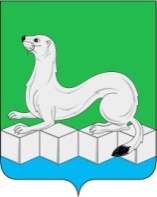 Российская ФедерацияИркутская областьАдминистрацияМуниципального районаУсольского районного муниципального образованияПОСТАНОВЛЕНИЕОт 24.12.2020г.								№ 893р.п. БелореченскийО внесении изменений в муниципальную программу«Развитие сферы культуры Усольского района»на 2020-2025 годыВ связи с корректировкой объема бюджетных ассигнований на финансовое обеспечение реализации мероприятий муниципальной  программы «Развитие сферы культуры Усольского района» на 2020-2025 годы, в соответствии с главой 5 Порядка принятия решений о разработке, формировании, утверждении, реализации и оценки эффективности реализации муниципальных программ муниципального района Усольского районного муниципального образования, утвержденного постановлением администрации муниципального района Усольского районного муниципального образования от 21.02.2019г. №229 (с изменениями от 17.07.2019г. №708, от 14.04.2020г. №236, от 27.07.2020г. №477), руководствуясь ст. 6, 22 и 46 Устава Усольского районного муниципального образования, администрация муниципального района Усольского районного муниципального образования ПОСТАНОВЛЯЕТ:1.Внести изменения в муниципальную программу «Развитие сферы культуры Усольского района» на 2020-2025 годы, утверждённую постановлением администрации муниципального района Усольского районного муниципального образования от 01.11.2019г. № 1100 (с изменениями от 10.01.2020г. №6, от 02.04.2020г. №205, от 03.07.2020г. №421, от 01.10.2020г. №714), следующего содержания:1.1.в паспорте муниципальной программы графу «Объемы финансирования муниципальной программы по источникам и срокам» изложить в следующей редакции:1.2.раздел 6. «Объемы финансирования муниципальной программы по источникам и срокам» изложить в следующей редакции:«Общий объем финансирования на 2020-2025 годы составляет 571 647,33 тыс. руб., в том числе по годам:2020год - 102 152,38 тыс. руб.,2021год - 94 819,15 тыс. руб.,2022год - 93 668,95 тыс. руб.,2023год - 93 668,95 тыс. руб.,2024год - 93 668,95 тыс. руб.,2025год - 93 668,95 тыс. руб.,из них средства бюджета  Иркутской области 294 413,50 тыс. руб., в том числе по годам:           2020год - 51 682,10 тыс. руб.,           2021год - 51 014,20 тыс. руб.,           2022год - 47 929,30 тыс. руб.,           2023год - 47 929,30 тыс. руб.,           2024год - 47 929,30 тыс. руб.,           2025год - 47 929,30 тыс. руб.,из них средства  бюджета МР УРМО 277 233,83 тыс. руб., в том числе по годам:2020год - 50 470,28 тыс. руб.,2021год - 43 804,95 тыс. руб.,2022год - 45 739,65 тыс. руб.,2023год - 45 739,65 тыс. руб.,2024год - 45 739,65 тыс. руб.,2025год - 45 739,65 тыс. руб.Финансирование мероприятий представлено в приложениях 3,4 к муниципальной программе.Обоснование затрат, необходимых для реализации мероприятий программы, представлено в приложении 5 к муниципальной программе.Механизмы привлечения денежных средств из бюджета Иркутской области представлены в тексте подпрограмм муниципальной программы.»1.3.в подпрограмме 1 «Развитие культурно-досуговых учреждений, народного творчества, народных промыслов и ремесел»:1.3.1.в паспорте подпрограммы графу «Объемы финансирования подпрограммы по источникам и срокам» изложить в следующей редакции:1.3.2.раздел 6. «Объемы финансирования подпрограммы по источникам и срокам» изложить в следующей редакции:«Общий объем финансирования  подпрограммы на 2020-2025 годы составляет  234 593,03  тыс. руб., в том числе по годам:2020год -  41 446,03 тыс. руб.,2021год -  39 697,11 тыс. руб.,2022год -  38 362,47 тыс. руб.,2023год -  38 362,47 тыс. руб.,2024год -  38 362,47 тыс. руб.,2025год -  38 362,47 тыс. руб.,из них средства бюджета  Иркутской области 183 900,46 тыс. руб., в том числе по годам:2020год -  33 040,26 тыс. руб.,2021год -  31 092,20 тыс. руб.,2022год -  29 942,00 тыс. руб.,2023год -  29 942,00 тыс. руб.,2024год -  29 942,00 тыс. руб.,2025год -  29 942,00 тыс. руб.,из них средства  бюджета  МР УРМО 50 692,58 тыс. руб., в том числе по годам:2020год - 8 405,78 тыс. руб.,2021год -  8 604,91 тыс. руб.,2022год -  8 420,47 тыс. руб.,2023год -  8 420,47 тыс. руб.,2024год -  8 420,47 тыс. руб.,2025год -  8 420,47 тыс. руб.Финансирование мероприятий представлено в приложениях 3,4 к муниципальной программе.Обоснование затрат, необходимых для реализации мероприятий подпрограммы, представлено в приложении 5 к муниципальной программе.Механизмы привлечения денежных средств из бюджета Иркутской области определены:- по мероприятию 1.2.2. «Проведение текущих и капитальных ремонтов в культурно-досуговых учреждениях» Постановлением Правительства Иркутской области от 06.11.2018г. №815-пп «Об утверждении государственной программы Иркутской области «Развитие культуры» на 2019-2024годы»;- по мероприятию 1.2.4. «Софинансирование на реализацию мероприятий проекта «Народные инициативы» Постановлением Правительства Иркутской области от 12.11.2018г. №828-пп «Об утверждении государственной программы Иркутской области «Экономическое развитие и инновационная экономия» на 2019-2024 годы»;- по мероприятию 1.2.5. «Восстановление мемориальных сооружений и объектов, увековечивающих память погибших при защите Отечества» Постановлением Правительства Иркутской области от 21.04.2020г. №270-пп «О предоставлении в 2020г. иных межбюджетных трансфертов на восстановление мемориальных сооружений и объектов, увековечивающих память  погибших при защите Отечества»;- по мероприятию 1.7. «Обеспечение деятельности культурно-досуговых учреждений» Постановлением Правительства Иркутской области  от 26 октября 2018 г. №769-пп «Об утверждении государственной программы Иркутской области «Управление государственными финансами Иркутской области».»1.4.в подпрограмме 2 «Развитие библиотечного дела»:1.4.1.в паспорте подпрограммы графу «Объем финансирования подпрограммы по источникам и срокам» изложить в следующей редакции:1.4.2.раздел 6. «Объемы финансирования подпрограммы по источникам и срокам» изложить в следующей редакции:«Общий объем финансирования подпрограммы  на 2020-2025 годы составляет 43 962,36 тыс. руб., в том числе по годам:2020год -  7 820,48 тыс. руб.,2021год -  7 228,38 тыс. руб.,2022год -  7 228,38 тыс. руб.,2023год -  7 228,38 тыс. руб.,2024год -  7 228,38 тыс. руб.,2025год -  7 228,38 тыс. руб.,из них средства бюджета  Иркутской области 35 209,73 тыс. руб., в том числе по годам:2020год -  5 841,12 тыс. руб.,2021год -  5 858,09 тыс. руб.,2022год -  5 877,63 тыс. руб.,2023год -  5 877,63 тыс. руб.,2024год -  5 877,63 тыс. руб.,2025год -  5 877,63 тыс. руб.,из них средства бюджета  МР УРМО  8 752,63 тыс. руб., в том числе по годам:2020год -  1 979,36 тыс. руб.,2021год -  1 370,29 тыс. руб.,2022год -  1 350,75 тыс. руб.,2023год -  1 350,75 тыс. руб.,2024год -  1 350,75 тыс. руб.,2025год -  1 350,75 тыс. руб.Финансирование мероприятий представлено в приложениях 3,4 к муниципальной программе.Обоснование затрат, необходимых для реализации мероприятий подпрограммы, представлено в приложении 5 к муниципальной программе.Механизмы привлечения денежных средств из  бюджета Иркутской области определены:          - по мероприятию 2.2.4. «Комплектование книжных фондов библиотек  Усольского района» Постановлением Правительства Иркутской области от 11.12.2019г. №1060-пп  «Об утверждении положения о предоставлении субсидий из областного бюджета местным бюджетам в целях софинансирования расходных обязательств муниципальных образований иркутской области на комплектование книжных фондов муниципальных общедоступных библиотек;- по мероприятию 2.7. «Обеспечение деятельности библиотек Усольского района» Постановлением Правительства Иркутской области от 26 октября 2018 г. №769-пп «Об утверждении государственной программы Иркутской области «Управление государственными финансами Иркутской области».»1.5.в подпрограмме 3 «Развитие системы дополнительного образования»:1.5.1.в паспорте подпрограммы графу «Объемы финансирования подпрограммы по источникам и срокам» изложить в следующей редакции:1.5.2.раздел 6. «Объемы финансирования подпрограммы по источникам и срокам» изложить в следующей редакции:«Общий объем финансирования подпрограммы  на 2020-2025 годы составляет 293 091,94 тыс. руб., в том числе по годам:2020год -  52 885,86 тыс. руб.,2021год -  47 893,66 тыс. руб.,2022год -  48 078,10 тыс. руб.,2023год -  48 078,10 тыс. руб.,2024год -  48 078,10 тыс. руб.,2025год -  48 078,10 тыс. руб.,из них средства бюджета Иркутской области 75 303,32 тыс. руб., в том числе по годам:2020год -  12 800,72 тыс. руб.,2021год -  14 063,91 тыс. руб.,2022год -  12 109,67 тыс. руб.,2023год -  12 109,67 тыс. руб.,2024год -  12 109,67 тыс. руб.,2025год -  12 109,67 тыс. руб.,из них средства  бюджета МР УРМО  217 788,62 тыс. руб., в том числе по годам:2020год -  40 085,14 тыс. руб.,2021год -  33 829,75 тыс. руб.,2022год -  35 968,43 тыс. руб.,2023год -  35 968,43 тыс. руб.,2024год -  35 968,43 тыс. руб.,2025год -  35 968,43 тыс. руб.Финансирование мероприятий представлено в приложениях 3,4 к муниципальной программе.Обоснование затрат, необходимых для реализации мероприятий подпрограммы, представлено в приложении 5 к муниципальной программе.Механизмы привлечения денежных средств из бюджета Иркутской области определены:- по мероприятию 3.2.4. «Софинансирование на реализацию мероприятий проекта «Народные инициативы» Постановлением Правительства Иркутской области от 12.11.2018г. №828-пп «Об утверждении государственной программы иркутской области «Экономическое развитие и инновационная экономия» на 2019-2024 годы»;- по мероприятию 1.7. «Обеспечение деятельности учреждений дополнительного образования» Постановлением  Правительства Иркутской области от 26 октября 2018 г. №769-пп «Об утверждении государственной программы Иркутской области «Управление государственными финансами Иркутской области».»	1.6.Приложения 2,3,4,5 к муниципальной программе изложить в новой редакции (прилагаются).	2.Отделу по организационной работе администрации муниципального района Усольского районного муниципального образования (Пономарева С.В.) опубликовать настоящее постановление в газете «Официальный вестник Усольского района» и в сетевом издании «Официальный сайт администрации Усольского района» в информационно-телекоммуникационной сети «Интернет» (www.usolie-raion.ru).	3.Настоящее постановление вступает в силу после дня его официального опубликования.	4.Контроль за исполнением настоящего постановления возложить на первого заместителя мэра И.М. Дубенкову.Мэр муниципального районаУсольского районного муниципального образования						В.И.МатюхаПриложение 2 к муниципальной программе «Развитие сферы культуры Усольского района», утвержденной постановлением  администрации  муниципального района Усольского  районного муниципального образования от 24.12.2020г. № 893 Сведения о составе и значениях целевых показателей муниципальной программы«Развитие сферы культуры Усольского района» Первый заместитель мэра района                                                И.М. ДубенковаПриложение 3 к муниципальной программе «Развитие сферы культуры Усольского района», 		утвержденной постановлением  администрации муниципального района Усольского  районного муниципального образования от 24.12.2020г. № 893Ресурсное обеспечение реализации муниципальной программы за счет средств бюджета муниципального района Усольского районного муниципального образования«Развитие сферы  культуры Усольского района» Первый заместитель мэра района                                                И.М. ДубенковаПриложение 4 к муниципальной программе «Развитие сферы культуры Усольского района», утвержденной постановлением  администрации муниципального района Усольского  районного муниципального образования от 24.12.2020г. № 893Прогнозная (справочная) оценка ресурсного обеспечения реализации муниципальной программы за счет всех источников финансирования«Развитие сферы  культуры Усольского района» 	Первый заместитель мэра района                                                И.М. ДубенковаПриложение 5 к муниципальной программе «Развитие сферы культуры Усольского района», утвержденной постановлением  администрации муниципального района Усольского  районного муниципального образования от 24.12.2020г. № 893Обоснование затрат по мероприятиям муниципальной программы «Развитие сферы культуры Усольского района»Первый заместитель мэра района                                                И.М. ДубенковаОбъемы финансирования муниципальной программы по источникам и срокамОбщий объем финансирования на 2020-2025 годы составляет 571 647,33 тыс. руб., в том числе по годам:2020 год-102 152,38 тыс. руб.,2021год - 94 819,15 тыс. руб.,2022год - 93 668,95 тыс. руб.,2023год - 93 668,95 тыс. руб.,2024год - 93 668,95 тыс. руб.,2025год - 93 668,95 тыс. руб.,из них средства  бюджета Иркутской области 294 413,50 тыс. руб., в том числе по годам:2020год - 51 682,10 тыс. руб.,2021год - 51 014,20 тыс. руб.,2022год - 47 929,30 тыс. руб.,2023год - 47 929,30 тыс. руб.,2024год - 47 929,30 тыс. руб.,2025год - 47 929,30 тыс. руб.,из них средства бюджета  МР УРМО 277 233,83 тыс. руб., в том числе по годам:2020год - 50 470,28 тыс. руб.,2021год - 43 804,95 тыс. руб.,2022год - 45 739,65 тыс. руб.,2023год - 45 739,65 тыс. руб.,2024год - 45 739,65 тыс. руб.,2025год - 45 739,65 тыс. руб.Объемы финансирования подпрограммы по источникам и срокамОбщий объем финансирования  подпрограммы на 2020-2025 годы составляет  234 593,03 тыс. руб., в том числе по годам:2020год -  41 446,03 тыс. руб.,2021год -  39 697,11 тыс. руб.,2022год -  38 362,47 тыс. руб.,2023год -  38 362,47 тыс. руб.,2024год -  38 362,47 тыс. руб.,2025год -  38 362,47 тыс. руб.,из них средства бюджета Иркутской области 183 900,46 тыс. руб., в том числе по годам:2020год -  33 040,26 тыс. руб.,2021год -  31 092,20 тыс. руб.,2022год -  29 942,00 тыс. руб.,2023год -  29 942,00 тыс. руб.,2024год -  29 942,00 тыс. руб.,2025год -  29 942,00 тыс. руб.,из них средства бюджета  МР УРМО 50 692,58 тыс. руб., в том числе по годам:2020год -  8 405,78 тыс. руб.,2021год -  8 604,91 тыс. руб.,2022год -  8 420,47 тыс. руб.,2023год -  8 420,47 тыс. руб.,2024год -  8 420,47 тыс. руб.,2025год -  8 420,47 тыс. руб.Объемы финансирования подпрограммы по источникам и срокамОбщий объем финансирования подпрограммы  на 2020-2025 годы составляет 43 962,36 тыс. руб., в том числе по годам:2020год -  7 820,48 тыс. руб.,2021год -  7 228,38 тыс. руб.,2022год -  7 228,38 тыс. руб.,2023год -  7 228,38 тыс. руб.,2024год -  7 228,38 тыс. руб.,2025год -  7 228,38 тыс. руб.,из них средства  бюджета Иркутской области 35 209,73 тыс. руб., в том числе по годам:2020год -  5 841,12 тыс. руб.,2021год -  5 858,09 тыс. руб.,2022год -  5 877,63 тыс. руб.,2023год -  5 877,63 тыс. руб.,2024год -  5 877,63 тыс. руб.,2025год -  5 877,63 тыс. руб.,из них средства  бюджета МР УРМО 8 752,63 тыс. руб., в том числе по годам:2020год -  1 979,36 тыс. руб.,2021год -  1 370,29 тыс. руб.,2022год -  1 350,75 тыс. руб.,2023год -  1 350,75 тыс. руб.,2024год -  1 350,75 тыс. руб.,2025год -  1 350,75 тыс. руб.Объемы финансирования подпрограммы по источникам и срокамОбщий объем финансирования подпрограммы  на 2020-2025 годы составляет 293 091,94 тыс. руб., в том числе по годам:2020год -  52 885,86 тыс. руб.,2021год -  47 893,66 тыс. руб.,2022год -  48 078,10 тыс. руб.,2023год -  48 078,10 тыс. руб.,2024год -  48 078,10  тыс. руб.,2025год -  48 078,10  тыс. руб.,из них средства бюджета  Иркутской области 75 303,32 тыс. руб., в том числе по годам:2020год -  12 800,72 тыс. руб.,2021год -  14 063,91 тыс. руб.,2022год -  12 109,67 тыс. руб.,2023год -  12 109,67 тыс. руб.,2024год -  12 109,67 тыс. руб.,2025год -  12 109,67 тыс. руб.,из них средства бюджетаМР УРМО  217 788,62 тыс. руб., в том числе по годам:2020год -  40 085,14 тыс. руб.,2021год -  33 829,75 тыс. руб.,2022год -  35 968,43 тыс. руб.,2023год -  35 968,43 тыс. руб.,2024год -  35 968,43 тыс. руб.,2025год -  35 968,43 тыс. руб.№ п/пНаименование целевого показателяЕд. изм.Значения целевых показателейЗначения целевых показателейЗначения целевых показателейЗначения целевых показателейЗначения целевых показателейЗначения целевых показателейЗначения целевых показателейЗначения целевых показателей№ п/пНаименование целевого показателяЕд. изм.2018 год2019 год2020 год2021 год2022 год2023 год2024 год2025 год1234567891011Муниципальная программа «Развитие культуры Усольского района» Муниципальная программа «Развитие культуры Усольского района» Муниципальная программа «Развитие культуры Усольского района» Муниципальная программа «Развитие культуры Усольского района» Муниципальная программа «Развитие культуры Усольского района» Муниципальная программа «Развитие культуры Усольского района» Муниципальная программа «Развитие культуры Усольского района» Муниципальная программа «Развитие культуры Усольского района» Муниципальная программа «Развитие культуры Усольского района» Муниципальная программа «Развитие культуры Усольского района» Муниципальная программа «Развитие культуры Усольского района» 1Количество посещений культурно-массовых мероприятийчел.238848258987906452542022593202644382695572746752Количество посещений в  библиотекахчел.152866153105535831594361616261638161660061681503Количество детей от 5 до 18 лет, охваченных дополнительным образованием в сфере культуры  и искусства чел.9039109309439569699849934Удовлетворенность населения Усольского района качеством услуг, предоставляемых учреждениями сферы культуры процент98989898989898981.Подпрограмма 1  «Развитие культурно-досуговых учреждений, народного творчества, народных промыслов и ремесел» Подпрограмма 1  «Развитие культурно-досуговых учреждений, народного творчества, народных промыслов и ремесел» Подпрограмма 1  «Развитие культурно-досуговых учреждений, народного творчества, народных промыслов и ремесел» Подпрограмма 1  «Развитие культурно-досуговых учреждений, народного творчества, народных промыслов и ремесел» Подпрограмма 1  «Развитие культурно-досуговых учреждений, народного творчества, народных промыслов и ремесел» Подпрограмма 1  «Развитие культурно-досуговых учреждений, народного творчества, народных промыслов и ремесел» Подпрограмма 1  «Развитие культурно-досуговых учреждений, народного творчества, народных промыслов и ремесел» Подпрограмма 1  «Развитие культурно-досуговых учреждений, народного творчества, народных промыслов и ремесел» Подпрограмма 1  «Развитие культурно-досуговых учреждений, народного творчества, народных промыслов и ремесел» 1.1.Основное мероприятие 1. «Организация районных культурно-массовых мероприятий Основное мероприятие 1. «Организация районных культурно-массовых мероприятий Основное мероприятие 1. «Организация районных культурно-массовых мероприятий Основное мероприятие 1. «Организация районных культурно-массовых мероприятий Основное мероприятие 1. «Организация районных культурно-массовых мероприятий Основное мероприятие 1. «Организация районных культурно-массовых мероприятий Основное мероприятие 1. «Организация районных культурно-массовых мероприятий Основное мероприятие 1. «Организация районных культурно-массовых мероприятий Основное мероприятие 1. «Организация районных культурно-массовых мероприятий 1.1.1Количество посещений культурно-массовых мероприятийчел.238848258987906452542022593202644382695572746751.1.2Количество участников клубных формированийчел.336834943140345035003550360037001.1.3Удовлетворенность населения Усольского района качеством услуг, предоставляемых культурно-досуговыми учреждениями процент98989898989898981.2.Основное мероприятие 2 «Модернизация  культурно-досуговых учреждений»Основное мероприятие 2 «Модернизация  культурно-досуговых учреждений»Основное мероприятие 2 «Модернизация  культурно-досуговых учреждений»Основное мероприятие 2 «Модернизация  культурно-досуговых учреждений»Основное мероприятие 2 «Модернизация  культурно-досуговых учреждений»Основное мероприятие 2 «Модернизация  культурно-досуговых учреждений»Основное мероприятие 2 «Модернизация  культурно-досуговых учреждений»Основное мероприятие 2 «Модернизация  культурно-досуговых учреждений»Основное мероприятие 2 «Модернизация  культурно-досуговых учреждений»1.2.1Доля модернизированных зданий культурно-досуговых учреждений%1001001001001001001001001.3. Основное мероприятие 3 «Улучшение условий и охраны труда, обеспечение санитарно-эпидемиологического режима в  культурно-досуговых учреждениях»Основное мероприятие 3 «Улучшение условий и охраны труда, обеспечение санитарно-эпидемиологического режима в  культурно-досуговых учреждениях»Основное мероприятие 3 «Улучшение условий и охраны труда, обеспечение санитарно-эпидемиологического режима в  культурно-досуговых учреждениях»Основное мероприятие 3 «Улучшение условий и охраны труда, обеспечение санитарно-эпидемиологического режима в  культурно-досуговых учреждениях»Основное мероприятие 3 «Улучшение условий и охраны труда, обеспечение санитарно-эпидемиологического режима в  культурно-досуговых учреждениях»Основное мероприятие 3 «Улучшение условий и охраны труда, обеспечение санитарно-эпидемиологического режима в  культурно-досуговых учреждениях»Основное мероприятие 3 «Улучшение условий и охраны труда, обеспечение санитарно-эпидемиологического режима в  культурно-досуговых учреждениях»Основное мероприятие 3 «Улучшение условий и охраны труда, обеспечение санитарно-эпидемиологического режима в  культурно-досуговых учреждениях»Основное мероприятие 3 «Улучшение условий и охраны труда, обеспечение санитарно-эпидемиологического режима в  культурно-досуговых учреждениях»1.3.1Уровень выявления профессиональных заболеваний                                                         Ед.000000001.4.Основное мероприятие 4  «Обеспечение пожарной безопасности в культурно-досуговых учреждениях»Основное мероприятие 4  «Обеспечение пожарной безопасности в культурно-досуговых учреждениях»Основное мероприятие 4  «Обеспечение пожарной безопасности в культурно-досуговых учреждениях»Основное мероприятие 4  «Обеспечение пожарной безопасности в культурно-досуговых учреждениях»Основное мероприятие 4  «Обеспечение пожарной безопасности в культурно-досуговых учреждениях»Основное мероприятие 4  «Обеспечение пожарной безопасности в культурно-досуговых учреждениях»Основное мероприятие 4  «Обеспечение пожарной безопасности в культурно-досуговых учреждениях»Основное мероприятие 4  «Обеспечение пожарной безопасности в культурно-досуговых учреждениях»Основное мероприятие 4  «Обеспечение пожарной безопасности в культурно-досуговых учреждениях»Основное мероприятие 4  «Обеспечение пожарной безопасности в культурно-досуговых учреждениях»1.4.1Доля зданий культурно-досуговых учреждений, оснащенных противопожарными средствами%1001001001001001001001001.5.Основное мероприятие 5 «Повышение профессионального уровня специалистов культурно-досуговых учреждений»Основное мероприятие 5 «Повышение профессионального уровня специалистов культурно-досуговых учреждений»Основное мероприятие 5 «Повышение профессионального уровня специалистов культурно-досуговых учреждений»Основное мероприятие 5 «Повышение профессионального уровня специалистов культурно-досуговых учреждений»Основное мероприятие 5 «Повышение профессионального уровня специалистов культурно-досуговых учреждений»Основное мероприятие 5 «Повышение профессионального уровня специалистов культурно-досуговых учреждений»Основное мероприятие 5 «Повышение профессионального уровня специалистов культурно-досуговых учреждений»Основное мероприятие 5 «Повышение профессионального уровня специалистов культурно-досуговых учреждений»Основное мероприятие 5 «Повышение профессионального уровня специалистов культурно-досуговых учреждений»1.5.1Доля специалистов культурно-досуговых учреждений с профильным высшим или средним профессиональным образованием %44454546474849501.6.Основное мероприятие 6  «Обеспечение доступности услуг культурно-досуговых учреждений для лиц с ограниченными возможностями здоровья»Основное мероприятие 6  «Обеспечение доступности услуг культурно-досуговых учреждений для лиц с ограниченными возможностями здоровья»Основное мероприятие 6  «Обеспечение доступности услуг культурно-досуговых учреждений для лиц с ограниченными возможностями здоровья»Основное мероприятие 6  «Обеспечение доступности услуг культурно-досуговых учреждений для лиц с ограниченными возможностями здоровья»Основное мероприятие 6  «Обеспечение доступности услуг культурно-досуговых учреждений для лиц с ограниченными возможностями здоровья»Основное мероприятие 6  «Обеспечение доступности услуг культурно-досуговых учреждений для лиц с ограниченными возможностями здоровья»Основное мероприятие 6  «Обеспечение доступности услуг культурно-досуговых учреждений для лиц с ограниченными возможностями здоровья»Основное мероприятие 6  «Обеспечение доступности услуг культурно-досуговых учреждений для лиц с ограниченными возможностями здоровья»Основное мероприятие 6  «Обеспечение доступности услуг культурно-досуговых учреждений для лиц с ограниченными возможностями здоровья»Основное мероприятие 6  «Обеспечение доступности услуг культурно-досуговых учреждений для лиц с ограниченными возможностями здоровья»1.6.1Доля зданий  культурно-досуговых учреждений, оснащенных  оборудованием для доступности услуг для лиц с ограниченными возможностями здоровья%253040506080901001.7.Основное мероприятие 7  «Обеспечение деятельности культурно-досуговых учреждений»Основное мероприятие 7  «Обеспечение деятельности культурно-досуговых учреждений»Основное мероприятие 7  «Обеспечение деятельности культурно-досуговых учреждений»Основное мероприятие 7  «Обеспечение деятельности культурно-досуговых учреждений»Основное мероприятие 7  «Обеспечение деятельности культурно-досуговых учреждений»Основное мероприятие 7  «Обеспечение деятельности культурно-досуговых учреждений»Основное мероприятие 7  «Обеспечение деятельности культурно-досуговых учреждений»Основное мероприятие 7  «Обеспечение деятельности культурно-досуговых учреждений»Основное мероприятие 7  «Обеспечение деятельности культурно-досуговых учреждений»Основное мероприятие 7  «Обеспечение деятельности культурно-досуговых учреждений»1.7.1Выполнение муниципальных услуг (работ) в полном объеме%1001001001001001001001002.Подпрограмма 2  «Развитие библиотечного дела» Подпрограмма 2  «Развитие библиотечного дела» Подпрограмма 2  «Развитие библиотечного дела» Подпрограмма 2  «Развитие библиотечного дела» Подпрограмма 2  «Развитие библиотечного дела» Подпрограмма 2  «Развитие библиотечного дела» Подпрограмма 2  «Развитие библиотечного дела» Подпрограмма 2  «Развитие библиотечного дела» Подпрограмма 2  «Развитие библиотечного дела» Подпрограмма 2  «Развитие библиотечного дела» 2.1.Основное мероприятие 1. «Организация и проведение культурно-просветительских мероприятий»Основное мероприятие 1. «Организация и проведение культурно-просветительских мероприятий»Основное мероприятие 1. «Организация и проведение культурно-просветительских мероприятий»Основное мероприятие 1. «Организация и проведение культурно-просветительских мероприятий»Основное мероприятие 1. «Организация и проведение культурно-просветительских мероприятий»Основное мероприятие 1. «Организация и проведение культурно-просветительских мероприятий»Основное мероприятие 1. «Организация и проведение культурно-просветительских мероприятий»Основное мероприятие 1. «Организация и проведение культурно-просветительских мероприятий»Основное мероприятие 1. «Организация и проведение культурно-просветительских мероприятий»Основное мероприятие 1. «Организация и проведение культурно-просветительских мероприятий»2.1.1Количество посещений  в библиотекахчел.152866153105535871594361616261638161660061681502.1.2Доля пользователей библиотек от общего числа населения Усольского района %31311131313131312.1.3Удовлетворенность населения Усольского района качеством услуг, предоставляемых библиотеками процент98989898989898982.2.Основное мероприятие 2 «Модернизация  библиотек Усольского района»Основное мероприятие 2 «Модернизация  библиотек Усольского района»Основное мероприятие 2 «Модернизация  библиотек Усольского района»Основное мероприятие 2 «Модернизация  библиотек Усольского района»Основное мероприятие 2 «Модернизация  библиотек Усольского района»Основное мероприятие 2 «Модернизация  библиотек Усольского района»Основное мероприятие 2 «Модернизация  библиотек Усольского района»Основное мероприятие 2 «Модернизация  библиотек Усольского района»Основное мероприятие 2 «Модернизация  библиотек Усольского района»Основное мероприятие 2 «Модернизация  библиотек Усольского района»2.2.1Доля модернизированных зданий библиотек%1001001001001001001001002.2.2Количество наименований библиографических записей в сводном каталоге в электронной формеЕд.16000180832000020500210002150021800220002.3. Основное мероприятие 3 «Улучшение условий и охраны труда, обеспечение санитарно-эпидемиологического режима в библиотеках Усольского района»Основное мероприятие 3 «Улучшение условий и охраны труда, обеспечение санитарно-эпидемиологического режима в библиотеках Усольского района»Основное мероприятие 3 «Улучшение условий и охраны труда, обеспечение санитарно-эпидемиологического режима в библиотеках Усольского района»Основное мероприятие 3 «Улучшение условий и охраны труда, обеспечение санитарно-эпидемиологического режима в библиотеках Усольского района»Основное мероприятие 3 «Улучшение условий и охраны труда, обеспечение санитарно-эпидемиологического режима в библиотеках Усольского района»Основное мероприятие 3 «Улучшение условий и охраны труда, обеспечение санитарно-эпидемиологического режима в библиотеках Усольского района»Основное мероприятие 3 «Улучшение условий и охраны труда, обеспечение санитарно-эпидемиологического режима в библиотеках Усольского района»Основное мероприятие 3 «Улучшение условий и охраны труда, обеспечение санитарно-эпидемиологического режима в библиотеках Усольского района»Основное мероприятие 3 «Улучшение условий и охраны труда, обеспечение санитарно-эпидемиологического режима в библиотеках Усольского района»Основное мероприятие 3 «Улучшение условий и охраны труда, обеспечение санитарно-эпидемиологического режима в библиотеках Усольского района»2.3.1Уровень     выявления профессиональных                                               заболеваний   Ед.000000002.4Основное мероприятие 4  «Обеспечение пожарной безопасности в библиотеках Усольского района»Основное мероприятие 4  «Обеспечение пожарной безопасности в библиотеках Усольского района»Основное мероприятие 4  «Обеспечение пожарной безопасности в библиотеках Усольского района»Основное мероприятие 4  «Обеспечение пожарной безопасности в библиотеках Усольского района»Основное мероприятие 4  «Обеспечение пожарной безопасности в библиотеках Усольского района»Основное мероприятие 4  «Обеспечение пожарной безопасности в библиотеках Усольского района»Основное мероприятие 4  «Обеспечение пожарной безопасности в библиотеках Усольского района»Основное мероприятие 4  «Обеспечение пожарной безопасности в библиотеках Усольского района»Основное мероприятие 4  «Обеспечение пожарной безопасности в библиотеках Усольского района»Основное мероприятие 4  «Обеспечение пожарной безопасности в библиотеках Усольского района»2.4.1Доля зданий библиотек, оснащенных противопожарными средствами%1001001001001001001001002.5.Основное мероприятие 5 «Повышение профессионального уровня специалистов библиотек Усольского района»Основное мероприятие 5 «Повышение профессионального уровня специалистов библиотек Усольского района»Основное мероприятие 5 «Повышение профессионального уровня специалистов библиотек Усольского района»Основное мероприятие 5 «Повышение профессионального уровня специалистов библиотек Усольского района»Основное мероприятие 5 «Повышение профессионального уровня специалистов библиотек Усольского района»Основное мероприятие 5 «Повышение профессионального уровня специалистов библиотек Усольского района»Основное мероприятие 5 «Повышение профессионального уровня специалистов библиотек Усольского района»Основное мероприятие 5 «Повышение профессионального уровня специалистов библиотек Усольского района»Основное мероприятие 5 «Повышение профессионального уровня специалистов библиотек Усольского района»2.5.1.Доля специалистов библиотек с профильным высшим или средним профессиональным образованием%96969696969696962.6.Основное мероприятие  6 «Обеспечение доступности услуг библиотек Усольского района для лиц с ограниченными возможностями здоровья»Основное мероприятие  6 «Обеспечение доступности услуг библиотек Усольского района для лиц с ограниченными возможностями здоровья»Основное мероприятие  6 «Обеспечение доступности услуг библиотек Усольского района для лиц с ограниченными возможностями здоровья»Основное мероприятие  6 «Обеспечение доступности услуг библиотек Усольского района для лиц с ограниченными возможностями здоровья»Основное мероприятие  6 «Обеспечение доступности услуг библиотек Усольского района для лиц с ограниченными возможностями здоровья»Основное мероприятие  6 «Обеспечение доступности услуг библиотек Усольского района для лиц с ограниченными возможностями здоровья»Основное мероприятие  6 «Обеспечение доступности услуг библиотек Усольского района для лиц с ограниченными возможностями здоровья»Основное мероприятие  6 «Обеспечение доступности услуг библиотек Усольского района для лиц с ограниченными возможностями здоровья»Основное мероприятие  6 «Обеспечение доступности услуг библиотек Усольского района для лиц с ограниченными возможностями здоровья»Основное мероприятие  6 «Обеспечение доступности услуг библиотек Усольского района для лиц с ограниченными возможностями здоровья»2.6.1Доля зданий  библиотек, оснащенных оборудованием для доступности услуг для лиц с ограниченными возможностями здоровья%1001001001001001001001001002.7.Основное мероприятие 7 «Обеспечение деятельности библиотек Усольского района»Основное мероприятие 7 «Обеспечение деятельности библиотек Усольского района»Основное мероприятие 7 «Обеспечение деятельности библиотек Усольского района»Основное мероприятие 7 «Обеспечение деятельности библиотек Усольского района»Основное мероприятие 7 «Обеспечение деятельности библиотек Усольского района»Основное мероприятие 7 «Обеспечение деятельности библиотек Усольского района»Основное мероприятие 7 «Обеспечение деятельности библиотек Усольского района»Основное мероприятие 7 «Обеспечение деятельности библиотек Усольского района»Основное мероприятие 7 «Обеспечение деятельности библиотек Усольского района»Основное мероприятие 7 «Обеспечение деятельности библиотек Усольского района»2.7.1Выполнение муниципальных услуг (работ) в полном объеме, установленном муниципальным заданием%1001001001001001001001003.Подпрограмма 3 «Развитие системы дополнительного образования»Подпрограмма 3 «Развитие системы дополнительного образования»Подпрограмма 3 «Развитие системы дополнительного образования»Подпрограмма 3 «Развитие системы дополнительного образования»Подпрограмма 3 «Развитие системы дополнительного образования»Подпрограмма 3 «Развитие системы дополнительного образования»Подпрограмма 3 «Развитие системы дополнительного образования»Подпрограмма 3 «Развитие системы дополнительного образования»Подпрограмма 3 «Развитие системы дополнительного образования»3.1.Основное мероприятие 1 «Организация мероприятий, направленных на выявление и поддержку талантливых детей и молодежи»Основное мероприятие 1 «Организация мероприятий, направленных на выявление и поддержку талантливых детей и молодежи»Основное мероприятие 1 «Организация мероприятий, направленных на выявление и поддержку талантливых детей и молодежи»Основное мероприятие 1 «Организация мероприятий, направленных на выявление и поддержку талантливых детей и молодежи»Основное мероприятие 1 «Организация мероприятий, направленных на выявление и поддержку талантливых детей и молодежи»Основное мероприятие 1 «Организация мероприятий, направленных на выявление и поддержку талантливых детей и молодежи»Основное мероприятие 1 «Организация мероприятий, направленных на выявление и поддержку талантливых детей и молодежи»Основное мероприятие 1 «Организация мероприятий, направленных на выявление и поддержку талантливых детей и молодежи»Основное мероприятие 1 «Организация мероприятий, направленных на выявление и поддержку талантливых детей и молодежи»3.1.1Количество детей от 5 до 18 лет, охваченных дополнительным образованием в сфере культуры и искусства  Чел.9039109309439569699849933.1.2Количество призовых мест обучающихся детских школ искусств на мероприятиях зонального, областного и выше уровнейЕд.909090949697981003.1.3Удовлетворенность населения Усольского района качеством услуг, предоставляемых учреждениями дополнительного образованияпроцент98989898989898983.2.Основное мероприятие 2 «Модернизация учреждений дополнительного образования»Основное мероприятие 2 «Модернизация учреждений дополнительного образования»Основное мероприятие 2 «Модернизация учреждений дополнительного образования»Основное мероприятие 2 «Модернизация учреждений дополнительного образования»Основное мероприятие 2 «Модернизация учреждений дополнительного образования»Основное мероприятие 2 «Модернизация учреждений дополнительного образования»Основное мероприятие 2 «Модернизация учреждений дополнительного образования»Основное мероприятие 2 «Модернизация учреждений дополнительного образования»Основное мероприятие 2 «Модернизация учреждений дополнительного образования»3.2.1Доля модернизированных  зданий учреждений дополнительного образования%1001001001001001001001003.3.Основное мероприятие 3 «Улучшение условий и охраны труда, обеспечение санитарно-эпидемиологического режима в учреждениях дополнительного образования»Основное мероприятие 3 «Улучшение условий и охраны труда, обеспечение санитарно-эпидемиологического режима в учреждениях дополнительного образования»Основное мероприятие 3 «Улучшение условий и охраны труда, обеспечение санитарно-эпидемиологического режима в учреждениях дополнительного образования»Основное мероприятие 3 «Улучшение условий и охраны труда, обеспечение санитарно-эпидемиологического режима в учреждениях дополнительного образования»Основное мероприятие 3 «Улучшение условий и охраны труда, обеспечение санитарно-эпидемиологического режима в учреждениях дополнительного образования»Основное мероприятие 3 «Улучшение условий и охраны труда, обеспечение санитарно-эпидемиологического режима в учреждениях дополнительного образования»Основное мероприятие 3 «Улучшение условий и охраны труда, обеспечение санитарно-эпидемиологического режима в учреждениях дополнительного образования»Основное мероприятие 3 «Улучшение условий и охраны труда, обеспечение санитарно-эпидемиологического режима в учреждениях дополнительного образования»Основное мероприятие 3 «Улучшение условий и охраны труда, обеспечение санитарно-эпидемиологического режима в учреждениях дополнительного образования»Основное мероприятие 3 «Улучшение условий и охраны труда, обеспечение санитарно-эпидемиологического режима в учреждениях дополнительного образования»3.3.1Уровень выявления  профессиональных заболеванийЕд.000000003.4.Основное мероприятие 4 «Обеспечение пожарной безопасности  в учреждениях дополнительного образования»Основное мероприятие 4 «Обеспечение пожарной безопасности  в учреждениях дополнительного образования»Основное мероприятие 4 «Обеспечение пожарной безопасности  в учреждениях дополнительного образования»Основное мероприятие 4 «Обеспечение пожарной безопасности  в учреждениях дополнительного образования»Основное мероприятие 4 «Обеспечение пожарной безопасности  в учреждениях дополнительного образования»Основное мероприятие 4 «Обеспечение пожарной безопасности  в учреждениях дополнительного образования»Основное мероприятие 4 «Обеспечение пожарной безопасности  в учреждениях дополнительного образования»Основное мероприятие 4 «Обеспечение пожарной безопасности  в учреждениях дополнительного образования»Основное мероприятие 4 «Обеспечение пожарной безопасности  в учреждениях дополнительного образования»Основное мероприятие 4 «Обеспечение пожарной безопасности  в учреждениях дополнительного образования»3.4.1Доля  зданий учреждений дополнительного образования, оснащенных  противопожарными средствами%1001001001001001001001003.5.Основное мероприятие 5 «Повышение профессионального уровня  специалистов  учреждений  дополнительного образования»Основное мероприятие 5 «Повышение профессионального уровня  специалистов  учреждений  дополнительного образования»Основное мероприятие 5 «Повышение профессионального уровня  специалистов  учреждений  дополнительного образования»Основное мероприятие 5 «Повышение профессионального уровня  специалистов  учреждений  дополнительного образования»Основное мероприятие 5 «Повышение профессионального уровня  специалистов  учреждений  дополнительного образования»Основное мероприятие 5 «Повышение профессионального уровня  специалистов  учреждений  дополнительного образования»Основное мероприятие 5 «Повышение профессионального уровня  специалистов  учреждений  дополнительного образования»Основное мероприятие 5 «Повышение профессионального уровня  специалистов  учреждений  дополнительного образования»Основное мероприятие 5 «Повышение профессионального уровня  специалистов  учреждений  дополнительного образования»Основное мероприятие 5 «Повышение профессионального уровня  специалистов  учреждений  дополнительного образования»3.5.1Доля специалистов учреждений дополнительного образования с профильным высшим или средним профессиональным образованием%98989898989898983.6.Основное мероприятие 6 «Обеспечение доступности услуг учреждений дополнительного образования для лиц  с ограниченными возможностями здоровья»Основное мероприятие 6 «Обеспечение доступности услуг учреждений дополнительного образования для лиц  с ограниченными возможностями здоровья»Основное мероприятие 6 «Обеспечение доступности услуг учреждений дополнительного образования для лиц  с ограниченными возможностями здоровья»Основное мероприятие 6 «Обеспечение доступности услуг учреждений дополнительного образования для лиц  с ограниченными возможностями здоровья»Основное мероприятие 6 «Обеспечение доступности услуг учреждений дополнительного образования для лиц  с ограниченными возможностями здоровья»Основное мероприятие 6 «Обеспечение доступности услуг учреждений дополнительного образования для лиц  с ограниченными возможностями здоровья»Основное мероприятие 6 «Обеспечение доступности услуг учреждений дополнительного образования для лиц  с ограниченными возможностями здоровья»Основное мероприятие 6 «Обеспечение доступности услуг учреждений дополнительного образования для лиц  с ограниченными возможностями здоровья»Основное мероприятие 6 «Обеспечение доступности услуг учреждений дополнительного образования для лиц  с ограниченными возможностями здоровья»Основное мероприятие 6 «Обеспечение доступности услуг учреждений дополнительного образования для лиц  с ограниченными возможностями здоровья»3.6.1Доля зданий учреждений дополнительного образования, оснащенных оборудованием для доступности услуг для лиц с ограниченными возможностями здоровья%0020405070901003.7.Основное мероприятие 7 «Обеспечение деятельности учреждений дополнительного образования»Основное мероприятие 7 «Обеспечение деятельности учреждений дополнительного образования»Основное мероприятие 7 «Обеспечение деятельности учреждений дополнительного образования»Основное мероприятие 7 «Обеспечение деятельности учреждений дополнительного образования»Основное мероприятие 7 «Обеспечение деятельности учреждений дополнительного образования»Основное мероприятие 7 «Обеспечение деятельности учреждений дополнительного образования»Основное мероприятие 7 «Обеспечение деятельности учреждений дополнительного образования»Основное мероприятие 7 «Обеспечение деятельности учреждений дополнительного образования»Основное мероприятие 7 «Обеспечение деятельности учреждений дополнительного образования»Основное мероприятие 7 «Обеспечение деятельности учреждений дополнительного образования»3.7.1Выполнение муниципальных услуг (работ) в полном объеме, установленном муниципальным заданием%100100100100100100100100№ п/пНаименование муниципальной программы, подпрограммы, основного мероприятия, мероприятияИсполнительРасходы (тыс. руб.), годыРасходы (тыс. руб.), годыРасходы (тыс. руб.), годыРасходы (тыс. руб.), годыРасходы (тыс. руб.), годыРасходы (тыс. руб.), годыРасходы (тыс. руб.), годы№ п/пНаименование муниципальной программы, подпрограммы, основного мероприятия, мероприятияИсполнитель2020 год2021 год2022 год2023 год2024 год2025 годВсего12345678910Муниципальная программа «Развитие сферы культуры Усольского района»Отдел культуры и молодёжной политики администрации муниципального района Усольского районного муниципального образования50 470,2843 804,9545 739,6545 739,6545 739,6545 739,65277 233,831.Подпрограмма 1 «Развитие культурно-досуговых учреждений, народного творчества, народных промыслов и ремесел»Отдел культуры и молодёжной политики администрации муниципального района Усольского районного муниципального образования8 405,788 604,918 420,478 420,478 420,478 420,4750 692,581.1.Основное мероприятие 1 «Организация и проведение районных культурно-досуговых мероприятий»:Отдел культуры и молодёжной политики администрации муниципального района Усольского районного муниципального образования125,011 830,001 830,001 830,001 830,001 830,009 275,011.1.1.Мероприятие 1. Мероприятия патриотической направленности (День Усольского района, День работников сельского хозяйства, фестиваль «Воинское братство» и другие)90,011 710,001 710,001 710,001 710,001 710,008 640,011.1.2.Мероприятие 2. Мероприятия, направленные на поддержку семьи и детства (конкурс «Почетная семья Усольского района» и другие)0,0010,0010,0010,0010,0010,0050,001.1.3.Мероприятие 3. Мероприятия духовно-нравственной направленности (фестиваль «Играй, гармонь Усольская!», фестиваль «Театральная деревня» и другие»)0,0040,0040,0040,0040,0040,00200,001.1.4.Мероприятие 4. Фестивали, конкурсы (фестиваль «Оранжевое лето!», фестиваль «Наша Армия сильна», конкурс программ летнего отдыха, и другие)0,0035,0035,0035,0035,0035,00175,001.1.5.Мероприятие 5. Чествование учреждений, творческих коллективов  в связи с юбилейными датами35,0035,0035,0035,0035,0035,00210,001.2.Основное мероприятие 2 «Модернизация культурно-досуговых учреждений»:Отдел культуры и молодёжной политики администрации муниципального района Усольского районного муниципального образования4 809,474 009,123 824,673 824,673 824,673 824,6724 117,291.2.1.Мероприятие 1. Приобретение основных средств492,20559,45372,20372,20372,20372,202 540,451.2.2.Мероприятие 2. Проведение текущих и капитальных ремонтов в культурно-досуговых учреждениях2 907,833 022,693 025,493 025,493 025,493 025,4918 032,491.2.3.Мероприятие 3. Проведение  мероприятий по  энергосбережению и повышению энергетической эффективности:20,0020,0020,0020,0020,0020,00120,001.2.3.1.Мероприятие 3.1. Промывка и опрессовка систем отопления20,0020,0020,0020,0020,0020,00120,001.2.4.Мероприятие 4. Софинансирование на реализацию мероприятий проекта «Народные инициативы»407,04406,98406,98406,98406,98406,982 441,941.2.5.Мероприятие 5. Восстановление мемориальных сооружений и объектов, увековечивающих память погибших при защите Отечества982,400,000,000,000,000,00982,401.3.Основное мероприятие 3 «Улучшение условий и охраны труда, обеспечение санитарно-эпидемиологического режима в культурно-досуговых учреждениях»:Отдел культуры и молодёжной политики администрации муниципального района Усольского районного муниципального образования224,00224,00224,00224,00224,00224,001 344,001.3.1.Мероприятие 1. Организация проведения обязательных предварительных и периодических медицинских осмотров  работников учреждений                                                   192,50192,50192,50192,50192,50192,501 155,001.3.2.Мероприятие 2. Обучение руководителей, специалистов по ОТ7,507,507,507,507,507,5045,001.3.3.Мероприятие 3. Приобретение средств индивидуальной защиты (СИЗ)24,0024,0024,0024,0024,0024,00144,001.4.Основное мероприятие  4 «Обеспечение пожарной безопасности в культурно-досуговых учреждениях»:Отдел культуры и молодёжной политики администрации муниципального района Усольского районного муниципального образования92,0022,1022,1022,1022,1022,10202,481.4.1.Мероприятие 1. Проведение противопожарных мероприятий в культурно-досуговых учреждениях:92,0022,1022,1022,1022,1022,10202,481.4.1.1.Мероприятие 1.1. Огнезащитная обработка  декораций, сценического оформления, одежды сцены, кровли и  перекрытий17,043,603,603,603,603,6035,041.4.1.2.Мероприятие 1.2. Проведение лабораторных исследований огнезащитной обработки15,005,005,005,005,005,0040,001.4.1.3.Мероприятие 1.3. Техническое обслуживание, монтаж  и ремонт систем автоматической пожарной сигнализации и  первичных средств пожаротушения                                                                  7,892,002,002,002,002,0017,871.4.1.4.Мероприятие 1.4. Проведение замеров сопротивления изоляции проводов, расчёт класса взрывоопасности36,477,007,007,007,007,0071,471.4.1.5.Мероприятие 1.5. Обучение руководителей и специалистов   культурно-досуговых учреждений пожарно-техническому минимуму6,004,504,504,504,504,5028,501.4.1.6.Мероприятие 1.6. Приобретение первичных средств пожаротушения, противопожарного инвентаря, наглядных пособий по противопожарной безопасности, планов эвакуаций9,600,000,000,000,000,009,601.5.Основное мероприятие 5 «Повышение профессионального уровня специалистов культурно-досуговых учреждений»:Отдел культуры и молодёжной политики администрации муниципального района Усольского районного муниципального образования55,00120,00120,00120,00120,00120,00655,001.5.1.Мероприятие 1. Обучение на курсах повышения квалификации55,00120,00120,00120,00120,00120,00655,001.6.Основное мероприятие  6 «Обеспечение доступности услуг культурно-досуговых учреждений для лиц с ограниченными возможностями здоровья»:Отдел культуры и молодёжной политики администрации муниципального района Усольского районного муниципального образования50,0050,0050,0050,0050,0050,00300,001.6.1.Мероприятие 1. Приобретение, монтаж и установка специального  оборудования для лиц с ограниченными возможностями здоровья50,0050,0050,0050,0050,0050,00300,001.7.Основное мероприятие  7 «Обеспечение деятельности культурно-досуговых учреждений»Отдел культуры и молодёжной политики администрации муниципального района Усольского районного муниципального образования3 050,302 349,702 349,702 349,702 349,702 349,7014 798,811.7.1.Мероприятие 1. Финансовое обеспечение муниципального задания на оказание муниципальных слуг (выполнение работ)3 050,302 349,702 349,702 349,702 349,702 349,7014 798,812.Подпрограмма 2 «Развитие библиотечного дела»Отдел культуры и молодёжной политики администрации муниципального района Усольского районного муниципального образования1 979,361 370,291 350,751 350,751 350,751 350,758 752,632.1.Основное мероприятие 1 «Организация и проведение культурно-просветительских мероприятий»:Отдел культуры и молодёжной политики администрации муниципального района Усольского районного муниципального образования233,4012,4012,4012,4012,4012,40285,402.1.1.Мероприятие 1. Организация и проведение мероприятий, направленных на  формирование устойчивого интереса к чтению233,4012,4012,4012,4012,4012,40285,402.2.Основное мероприятие  2 «Модернизация библиотек Усольского района»:Отдел культуры и молодёжной политики администрации муниципального района Усольского районного муниципального образования578, 53353,57353,57353,57353,57353,572 346,392.2.1.Мероприятие 1. Приобретение основных средств209,5089,0089,0089,0089,0089,00654,502.2.2.Мероприятие 2. Проведение текущих и капитальных ремонтов 126,660,000,000,000,000,00126,662.2.3.Мероприятие 3.Проведение  мероприятий по  энергосбережению и повышению энергетической эффективности:0,0020,0020,0020,0020,0020,00100,002.2.3.1.Мероприятие 3.1. Ремонт систем отопления, замена и утепление входных дверей, модернизация котлов0,005,005,005,005,005,0025,002.2.3.2.Мероприятие 3.2. Модернизация системы освещения0,0015,0015,0015,0015,0015,0075,002.2.4.Мероприятие 4. Комплектование книжных фондов библиотек Усольского района»:182,25189,57189,57189,57189,57189,571 130,112.2.4.1.Мероприятие 4.1. Комплектование книжных фондов и электронных изданий106,50109,57109,57109,57109,57109,57654,362.2.4.2.Мероприятие 4.2. Подписка на периодические издания75,7580,0080,0080,0080,0080,00475,752.2.5.Мероприятие 5. Техническая поддержка программы «Ирбис»60,1255,0055,0055,0055,0055,00335,122.3.Основное мероприятие 3 «Улучшение условий и охраны труда, обеспечение санитарно-эпидемиологического режима в библиотеках Усольского района»:Отдел культуры и молодёжной политики администрации муниципального района Усольского районного муниципального образования14,5014,5014,5014,5014,5014,5087,002.3.1.Мероприятие 1. Организация проведения обязательных предварительных и периодических медицинских осмотров  работников библиотек                                                  4,7412,0012,0012,0012,0012,0064,742.3.2.Мероприятие 2. Обучение руководителей, специалистов по ОТ1,802,502,502,502,502,5014,302.3.3.Мероприятие 3. Приобретение средств индивидуальной защиты (СИЗ)7,960,000,000,000,000,007,962.4.Основное мероприятие 4 «Обеспечение пожарной безопасности в библиотеках  Усольского района»:Отдел культуры и молодёжной политики администрации муниципального района Усольского районного муниципального образования21,0049,8049,8049,8049,8049,80270,002.4.1.Мероприятие 1. Проведение противопожарных мероприятий в библиотеках Усольского района:21,0049,8049,8049,8049,8049,80270,002.4.1.1.Мероприятие 1.1. Техническое обслуживание, монтаж  и ремонт систем автоматической пожарной сигнализации и  первичных средств пожаротушения                                                                                  1,7330,8030,8030,8030,8030,80155,732.4.1.2.Мероприятие 1.2. Приобретение первичных средств пожаротушения, противопожарного инвентаря,  наглядных пособий по противопожарной безопасности, планов эвакуаций                                                  2,465,005,005,005,005,0027,462.4.1.3.Мероприятие 1.3. Проведение замеров сопротивления изоляции проводов14,8210,0010,0010,0010,0010,0064,822.4.1.4.Мероприятие 1.4. Обучение руководителя  и специалистов библиотек Усольского района пожарно-техническому минимуму2,004,004,004,004,004,0022,002.5.Основное мероприятие 5 «Повышение профессионального уровня специалистов библиотек Усольского района»:Отдел культуры и молодёжной политики администрации муниципального района Усольского районного муниципального образования9,5010,0010,0010,0010,0010,0059,502.5.1.Мероприятие 1. Обучение на курсах повышения квалификации 9,5010,0010,0010,0010,0010,0059,502.6.Основное мероприятие  6 «Обеспечение доступности услуг  библиотек Усольского района для лиц с ограниченными возможностями здоровья»:Отдел культуры и молодёжной политики администрации муниципального района Усольского районного муниципального образования30,0030,0030,0030,0030,0030,00180,002.6.1.Мероприятие 1. Приобретение, монтаж и установка специального  оборудования для лиц с ограниченными возможностями здоровья30,0030,0030,0030,0030,0030,00180,002.7.Основное мероприятие 7 «Обеспечение деятельности библиотек Усольского района»:Отдел культуры и молодёжной политики администрации муниципального района Усольского районного муниципального образования1 102,43900,02880,47880,47880,47880,475 524,342.7.1.Мероприятие 1. Финансовое обеспечение муниципального задания на оказание муниципальных слуг (выполнение работ)1 102,43900,02880,47880,47880,47880,475 524,343.Подпрограмма 3 «Развитие системы дополнительного образования»Отдел культуры и молодёжной политики администрации муниципального района Усольского районного муниципального образования40 085,1433 829,7535 968,4335 968,4335 968,4335 968,43217 788,623.1.Основное мероприятие  1 «Организация и проведение мероприятий, направленных на выявление талантливых детей и молодежи»:Отдел культуры и молодёжной политики администрации муниципального района Усольского районного муниципального образования144,00144,00144,00144,00144,00144,00864,003.1.1.Мероприятие 1. Организация и проведение  конкурсов, выставок,  фестивалей,  олимпиад и др.34,0034,0034,0034,0034,0034,00204,003.1.2.Мероприятие 2. Присуждение стипендии мэра талантливым детям, имеющим достижения10,0010,0010,0010,0010,0010,0060,003.1.3.Мероприятие 3. Проведение районной творческой экспедиции учащихся Детских школ искусств100,00100,00100,00100,00100,00100,00600,003.2.Основное мероприятие 2 «Модернизация учреждений дополнительного образования»:Отдел культуры и молодёжной политики администрации муниципального района Усольского районного муниципального образования4 219,272 618,582 803,022 803,022 803,022 803,0218 049,933.2.1.Мероприятие 1. Приобретение основных средств1 628,001 194,251 378,691 378,691 378,691 378,698 337,013.2.2.Мероприятие 2. Проведение текущих и капитальных ремонтов в учреждениях дополнительного образования2 444,611 274,681 274,681 274,681 274,681 274,688 818,013.2.3.Мероприятие 3. Проведение  мероприятий по  энергосбережению и повышению энергетической эффективности:92,0095,0095,0095,0095,0095,00567,003.2.3.1.Мероприятие 3.1. Промывка и опрессовка систем отопления 80,0080,0080,0080,0080,0080,00480,003.2.3.2.Мероприятие 3.2. Приобретение энергосберегающих ламп12,0015,0015,0015,0015,0015,0087,003.2.4.Мероприятие 4. Софинансирование на реализацию мероприятий проекта «Народные инициативы»54,6654,6554,6554,6554,6554,65327,913.3.Основное мероприятие  3 «Улучшение условий и охраны труда, обеспечение санитарно-эпидемиологического режима в учреждениях дополнительного образования»:Отдел культуры и молодёжной политики администрации муниципального района Усольского районного муниципального образования217,26275,80275,80275,80275,80275,801 596,263.3.1.Мероприятие 1. Организация проведения обязательных предварительных и периодических медицинских осмотров  работников учреждений  дополнительного 204,26263,80263,80263,80263,80263,801 523,263.3.2.Мероприятие 2. Проведение специальной оценки условий труда                                                                       4,002,002,002,002,002,0014,003.3.3.Мероприятие 3. Обучение руководителей, специалистов по ОТ9,0010,0010,0010,0010,0010,0059,003.4.Основное мероприятие  4 «Обеспечение пожарной безопасности в учреждениях дополнительного образования»:Отдел культуры и молодёжной политики администрации муниципального района Усольского районного муниципального образования712,24116,80116,80116,80116,80116,801 296,243.4.1.Мероприятие 1. Проведение противопожарных мероприятий в учреждениях дополнительного образования:712,24116,80116,80116,80116,80116,801 296,243.4.1.1.Мероприятие 1.1. Проведение лабораторных исследований огнезащитной обработки20,037,0037,0037,0037,0037,00205,003.4.1.2.Мероприятие 1.2. Техническое обслуживание, монтаж  и ремонт систем автоматической пожарной сигнализации и  первичных средств пожаротушения                                                                         628,1621,5021,5021,5021,5021,50735,663.4.1.3.Мероприятие 1.3. Приобретение первичных средств пожаротушения,  противопожарного инвентаря;  наглядных пособий по противопожарной безопасности, планов эвакуаций19,0014,8014,8014,8014,8014,8093,003.4.1.4.Мероприятие 1.4. Проведение замеров сопротивления изоляции проводов30,6827,0027,0027,0027,0027,00165,683.4.1.5.Мероприятие 1.5. Обучение руководителей и специалистов  учреждений дополнительного образования  пожарно-техническому минимуму14,4016,5016,5016,5016,5016,5096,903.5.Основное мероприятие  5 «Повышение профессионального уровня специалистов учреждений дополнительного образования»:Отдел культуры и молодёжной политики администрации муниципального района Усольского районного муниципального образования93,26104,00104,00104,00104,00104,00613,263.5.1.Мероприятие 1. Обучение  руководителей и специалистов на курсах повышения квалификации93,26104,00104,00104,00104,00104,00613,263.7.Основное мероприятие 7 «Обеспечение деятельности учреждений дополнительного образования»:Отдел культуры и молодёжной политики администрации муниципального района Усольского районного муниципального образования34 699,1130 570,5732 524,8132 524,8132 524,8132 524,81195 368, 943.7.1.Мероприятие 1. Финансовое обеспечение муниципального задания на оказание муниципальных слуг (выполнение работ)34 699,1130 570,5732 524,8132 524,8132 524,8132 524,81195 368, 94Наименование муниципальной программы, подпрограммы, основного мероприятия, мероприятияИсточник финансированияРасходы (тыс. руб.), годыРасходы (тыс. руб.), годыРасходы (тыс. руб.), годыРасходы (тыс. руб.), годыРасходы (тыс. руб.), годыРасходы (тыс. руб.), годыРасходы (тыс. руб.), годыНаименование муниципальной программы, подпрограммы, основного мероприятия, мероприятияИсточник финансирования2020 год2021 год2022 год2023 год2024 год2025 годвсегоМеханизм привлечения средствНаименование муниципальной программы, подпрограммы, основного мероприятия, мероприятияИсточник финансирования2020 год2021 год2022 год2023 год2024 год2025 годвсегоМеханизм привлечения средств1234567891011Муниципальная программа «Развитие сферы культуры Усольского района»всего102 152,3894 819,1593 668,9593 668,9593 668,9593 668,95571 647,33Муниципальная программа «Развитие сферы культуры Усольского района»областной бюджет51 682,1051 014,2047 929,3047 929,3047 929,3 47 929,30294 413,50Муниципальная программа «Развитие сферы культуры Усольского района»местный бюджет50 470,2843 804,9545 739,6545 739,6545 739,6545 739,65277 233,831.Подпрограмма 1 «Развитие культурно-досуговых учреждений, народного творчества, народных промыслов и ремесел»всего41 446,0339 697,1138 362,4738 362,4738 362,4738 362,47234 593,031.Подпрограмма 1 «Развитие культурно-досуговых учреждений, народного творчества, народных промыслов и ремесел»областной бюджет33 040,2631 092,2029 942,0029 942,0029 942,0029 942,00183 900,461.Подпрограмма 1 «Развитие культурно-досуговых учреждений, народного творчества, народных промыслов и ремесел»местный бюджет8 405,788 604,918 420,478 420,478 420,478 420,4750 692,581.1.Основное мероприятие 1 «Организация и проведение районных культурно-досуговых мероприятий»:всего125,011 830,001 830,001 830,001 830,001 830,009 275,011.1.Основное мероприятие 1 «Организация и проведение районных культурно-досуговых мероприятий»:местный бюджет125,011 830,001 830,001 830,001 830,001 830,009 275,011.1.1.Мероприятие 1. Мероприятия патриотической направленности (День Усольского района, День работников сельского хозяйства, фестиваль «Воинское братство» и другие)всего90,011 710,001 710,001 710,001 710,001 710,008 640,011.1.1.Мероприятие 1. Мероприятия патриотической направленности (День Усольского района, День работников сельского хозяйства, фестиваль «Воинское братство» и другие)местный бюджет90,011 710,001 710,001 710,001 710,001 710,008 640,011.1.2.Мероприятие 2. Мероприятия, направленные на поддержку семьи и детства (конкурс «Почетная семья Усольского района» и другие)всего0,0010,0010,0010,0010,0010,0050,001.1.2.Мероприятие 2. Мероприятия, направленные на поддержку семьи и детства (конкурс «Почетная семья Усольского района» и другие)местный бюджет0,0010,0010,0010,0010,0010,0050,001.1.3.Мероприятие 3. Мероприятия духовно-нравственной направленности (фестиваль «Играй, гармонь Усольская!», фестиваль «Театральная деревня» и другие»)всего0,0040,0040,0040,0040,0040,00200,001.1.3.Мероприятие 3. Мероприятия духовно-нравственной направленности (фестиваль «Играй, гармонь Усольская!», фестиваль «Театральная деревня» и другие»)местный бюджет0,0040,0040,0040,0040,0040,00200,001.1.4.Мероприятие 4. Фестивали, конкурсы (фестиваль «Оранжевое лето!», фестиваль «Наша Армия сильна», конкурс программ летнего отдыха, и другие)всего0,0035,0035,0035,0035,0035,00175,001.1.4.Мероприятие 4. Фестивали, конкурсы (фестиваль «Оранжевое лето!», фестиваль «Наша Армия сильна», конкурс программ летнего отдыха, и другие)местный бюджет0,0035,0035,0035,0035,0035,00175,001.1.5.Мероприятие 5. Чествование учреждений, творческих коллективов  в связи с юбилейными датамивсего35,0035,0035,0035,0035,0035,00210,001.1.5.Мероприятие 5. Чествование учреждений, творческих коллективов  в связи с юбилейными датамиместный бюджет35,0035,0035,0035,0035,0035,00210,001.2.Основное мероприятие 2 «Модернизация культурно-досуговых учреждений»:всего10 397,737 659,326 324,676 324,676 324,676 324,6743 355,741.2.Основное мероприятие 2 «Модернизация культурно-досуговых учреждений»:областной бюджет5 588,263 650,202 500,002 500,002 500,002 500,0019 238,461.2.Основное мероприятие 2 «Модернизация культурно-досуговых учреждений»:местный бюджет4 809,474 009,123 824,673 824,673 824,673 824,6724 117,291.2.1.Мероприятие 1. Приобретение основных средстввсего492,201 709,65372,20372,20372,20372,203 690,651.2.1.Мероприятие 1. Приобретение основных средствобластной бюджет0,001150,200,000,000,000,001 150,201.2.1.Мероприятие 1. Приобретение основных средствместный бюджет492,20559,45372,20372,20372,20372,202 540,451.2.2.Мероприятие 2. Проведение текущих и капитальных ремонтов в культурно-досуговых учрежденияхвсего3 996,133 022,693 025,493 025,493 025,493 025,4919 120,791.2.2.Мероприятие 2. Проведение текущих и капитальных ремонтов в культурно-досуговых учрежденияхобластной бюджет1088,300,000,000,000,000,001088,301.2.2.Мероприятие 2. Проведение текущих и капитальных ремонтов в культурно-досуговых учрежденияхместный бюджет2 907,833 022,693 025,493 025,493 025,493 025,4918 032,491.2.3.Мероприятие 3. Проведение  мероприятий по  энергосбережению и повышению энергетической эффективности:всего20,0020,0020,0020,0020,0020,00120,001.2.3.Мероприятие 3. Проведение  мероприятий по  энергосбережению и повышению энергетической эффективности:местный бюджет20,0020,0020,0020,0020,0020,00120,001.2.3.1.Мероприятие 3.1. Промывка и опрессовка систем отоплениявсего20,0020,0020,0020,0020,0020,00120,001.2.3.1.Мероприятие 3.1. Промывка и опрессовка систем отопленияместный бюджет20,0020,0020,0020,0020,0020,00120,001.2.4.Мероприятие 4. Софинансирование на реализацию мероприятий проекта «Народные инициативы»всего2 907,002 906,982 906,982 906,982 906,982 906,9817 441,901.2.4.Мероприятие 4. Софинансирование на реализацию мероприятий проекта «Народные инициативы»областной бюджет2 499,962 500,002 500,002 500,002 500,002 500,0014 999,96Средства бюджета субъекта РФ через механизм софинансирования1.2.4.Мероприятие 4. Софинансирование на реализацию мероприятий проекта «Народные инициативы»местный бюджет407,04406,98406,98406,98406,98406,982 441,941.2.5.Мероприятие 5. Восстановление мемориальных сооружений и объектов, увековечивающих память погибших при защите Отечествавсего2 982,400,000,000,000,000,002 982,401.2.5.Мероприятие 5. Восстановление мемориальных сооружений и объектов, увековечивающих память погибших при защите Отечестваобластной бюджет2 000,000,000,000,000,000,002 000,001.2.5.Мероприятие 5. Восстановление мемориальных сооружений и объектов, увековечивающих память погибших при защите Отечестваместный бюджет982,400,000,000,000,000,00982,401.3.Основное мероприятие 3 «Улучшение условий и охраны труда, обеспечение санитарно-эпидемиологического режима в культурно-досуговых учреждениях»:всего224,00224,00224,00224,00224,00224,001 344,001.3.Основное мероприятие 3 «Улучшение условий и охраны труда, обеспечение санитарно-эпидемиологического режима в культурно-досуговых учреждениях»:местный бюджет224,00224,00224,00224,00224,00224,001 344,001.3.1.Мероприятие 1. Организация проведения обязательных предварительных и периодических медицинских осмотров  работников учреждений                                                   всего192,50192,50192,50192,50192,50192,501 155,001.3.1.Мероприятие 1. Организация проведения обязательных предварительных и периодических медицинских осмотров  работников учреждений                                                   местный бюджет192,50192,50192,50192,50192,50192,501 155,001.3.2.Мероприятие 2. Обучение руководителей и специалистов по ОТвсего7,507,507,507,507,507,5045,001.3.2.Мероприятие 2. Обучение руководителей и специалистов по ОТместный бюджет7,507,507,507,507,507,5045,001.3.3.Мероприятие 3. Приобретение средств индивидуальной защиты (СИЗ)всего24,0024,0024,0024,0024,0024,00144,001.3.3.Мероприятие 3. Приобретение средств индивидуальной защиты (СИЗ)местный бюджет24,0024,0024,0024,0024,0024,00144,001.4.Основное мероприятие  4 «Обеспечение пожарной безопасности в культурно-досуговых учреждениях»:всего92,0022,1022,1022,1022,1022,10202,481.4.Основное мероприятие  4 «Обеспечение пожарной безопасности в культурно-досуговых учреждениях»:местный бюджет92,0022,1022,1022,1022,1022,10202,481.4.1.Мероприятие 1. Проведение противопожарных мероприятий в культурно-досуговых учреждениях:всего92,0022,1022,1022,1022,1022,10202,481.4.1.Мероприятие 1. Проведение противопожарных мероприятий в культурно-досуговых учреждениях:местный бюджет92,0022,1022,1022,1022,1022,10202,481.4.1.1.Мероприятие 1.1. Огнезащитная обработка  декораций, сценического оформления, одежды сцены, кровли и  перекрытийвсего17,043,603,603,603,603,6035,041.4.1.1.Мероприятие 1.1. Огнезащитная обработка  декораций, сценического оформления, одежды сцены, кровли и  перекрытийместный бюджет17,043,603,603,603,603,6035,041.4.1.2.Мероприятие 1.2. Проведение лабораторных исследований огнезащитной обработки,всего15,005,005,005,005,005,0040,001.4.1.2.Мероприятие 1.2. Проведение лабораторных исследований огнезащитной обработки,местный бюджет15,005,005,005,005,005,0040,001.4.1.3.Мероприятие 1.3. Техническое обслуживание, монтаж  и ремонт систем автоматической пожарной сигнализации и  первичных средств пожаротушения                                                                  всего7,892,002,002,002,002,0017,871.4.1.3.Мероприятие 1.3. Техническое обслуживание, монтаж  и ремонт систем автоматической пожарной сигнализации и  первичных средств пожаротушения                                                                  местный бюджет7,892,002,002,002,002,0017,871.4.1.4.Мероприятие 1.4. Проведение замеров сопротивления изоляции проводов, расчёт класса взрывоопасностивсего36,477,007,007,007,007,0071,471.4.1.4.Мероприятие 1.4. Проведение замеров сопротивления изоляции проводов, расчёт класса взрывоопасностиместный бюджет36,477,007,007,007,007,0071,471.4.1.5.Мероприятие 1.5. Обучение руководителей и специалистов   культурно-досуговых учреждений пожарно-техническому минимумувсего6,004,504,504,504,504,5028,501.4.1.5.Мероприятие 1.5. Обучение руководителей и специалистов   культурно-досуговых учреждений пожарно-техническому минимумуместный бюджет6,004,504,504,504,504,5028,501.4.1.6.Мероприятие 1.6. Приобретение первичных средств пожаротушения, противопожарного инвентаря, наглядных пособий по  противопожарной безопасности, планов эвакуацийвсего9,600,000,000,000,000,009,601.4.1.6.Мероприятие 1.6. Приобретение первичных средств пожаротушения, противопожарного инвентаря, наглядных пособий по  противопожарной безопасности, планов эвакуацийместный бюджет9,600,000,000,000,000,009,601.5.Основное мероприятие 5 «Повышение профессионального уровня специалистов культурно-досуговых учреждений»:всего55,00120,00120,00120,00120,00120,00655,001.5.Основное мероприятие 5 «Повышение профессионального уровня специалистов культурно-досуговых учреждений»:местный бюджет55,00120,00120,00120,00120,00120,00655,001.5.1.Мероприятие 1. Обучение на курсах повышения квалификациивсего55,00120,00120,00120,00120,00120,00655,001.5.1.местный бюджет55,00120,00120,00120,00120,00120,00655,001.6.Основное мероприятие  6 «Обеспечение доступности услуг культурно-досуговых учреждений для лиц с ограниченными возможностями здоровья»:всего50,0050,0050,0050,0050,0050,00300,001.6.Основное мероприятие  6 «Обеспечение доступности услуг культурно-досуговых учреждений для лиц с ограниченными возможностями здоровья»:местный бюджет50,0050,0050,0050,0050,0050,00300,001.6.1.Мероприятие 1. Приобретение, монтаж и установка специального  оборудования для лиц с ограниченными возможностями здоровьявсего50,0050,0050,0050,0050,0050,00300,001.6.1.Мероприятие 1. Приобретение, монтаж и установка специального  оборудования для лиц с ограниченными возможностями здоровьяместный бюджет50,0050,0050,0050,0050,0050,00300,001.7.Основное мероприятие  7 «Обеспечение деятельности культурно-досуговых учреждений»:всего30 502,3029 791,7029 791,7029 791,7029 791,7029 791,70179 460,811.7.Основное мероприятие  7 «Обеспечение деятельности культурно-досуговых учреждений»:областной бюджет27 452,0027 442,0027 442,0027 442,0027 442,0027 442,00164 662,001.7.Основное мероприятие  7 «Обеспечение деятельности культурно-досуговых учреждений»:местный бюджет3 050,302 349,702 349,702 349,702 349,702 349,7014 798,811.7.1.Мероприятие 1. Финансовое обеспечение муниципального задания на оказание муниципальных слуг (выполнение работ)всего30 502,3029 791,7029 791,7029 791,7029 791,7029 791,70179 460,811.7.1.Мероприятие 1. Финансовое обеспечение муниципального задания на оказание муниципальных слуг (выполнение работ)областной бюджет27 452,0027 442,0027 442,0027 442,0027 442,0027 442,00164 662,001.7.1.Мероприятие 1. Финансовое обеспечение муниципального задания на оказание муниципальных слуг (выполнение работ)местный бюджет3 050,302 349,702 349,702 349,702 349,702 349,7014 798,812.Подпрограмма 2 «Развитие библиотечного дела»всего7 820,487 228,387 228,387 228,387 228,387 228,3843 962,362.Подпрограмма 2 «Развитие библиотечного дела»областной бюджет5 841,125 858,095 877,635 877,635 877,635 877,6335 209,732.Подпрограмма 2 «Развитие библиотечного дела»местный бюджет1 979,361 370, 291 350,751 350,751 350,751 350,758 752,632.1.Основное мероприятие 1 «Организация и проведение культурно-просветительских мероприятий»:всего223,4012,4012,4012,4012,4012,40285,402.1.Основное мероприятие 1 «Организация и проведение культурно-просветительских мероприятий»:местный бюджет223,4012,4012,4012,4012,4012,40285,402.1.1.Мероприятие 1. Организация и проведение мероприятий, направленных на  формирование устойчивого интереса к чтениювсего223,4012,4012,4012,4012,4012,40285,402.1.1.Мероприятие 1. Организация и проведение мероприятий, направленных на  формирование устойчивого интереса к чтениюместный бюджет223,4012,4012,4012,4012,4012,40285,402.2.Основное мероприятие  2 «Модернизация библиотек Усольского района»:всего617,73 412,37412,37412,37412,37412,372 679,592.2.Основное мероприятие  2 «Модернизация библиотек Усольского района»:областной бюджет39,2058,8058,8058,8058,8058,80333,202.2.Основное мероприятие  2 «Модернизация библиотек Усольского района»:местный бюджет578,53353,57353,57353,57353,57353,572 346,392.2.1.Мероприятие 1. Приобретение основных средстввсего209,5089,0089,0089,0089,0089,00654,502.2.1.Мероприятие 1. Приобретение основных средствместный бюджет209,5089,0089,0089,0089,0089,00654,502.2.2.Мероприятие 2. Проведение текущих и капитальных ремонтоввсего126,660,000,000,000,000,00126,662.2.2.Мероприятие 2. Проведение текущих и капитальных ремонтовместный бюджет126,660,000,000,000,000,00126,662.2.3.Мероприятие 3.Проведение  мероприятий по  энергосбережению и повышению энергетической эффективности:всего0,0020,0020,0020,0020,0020,00100,002.2.3.Мероприятие 3.Проведение  мероприятий по  энергосбережению и повышению энергетической эффективности:местный бюджет00,0020,0020,0020,0020,0020,00100,002.2.3.1.Мероприятие 3.1. Ремонт систем отопления, замена и утепление входных дверей, модернизация котловвсего0,005,005,005,005,005,0025,002.2.3.1.Мероприятие 3.1. Ремонт систем отопления, замена и утепление входных дверей, модернизация котловместный бюджет0,005,005,005,005,005,0025,002.2.3.2.Мероприятие 3.2. Модернизация системы освещениявсего0,0015,0015,0015,0015,0015,0075,002.2.3.2.Мероприятие 3.2. Модернизация системы освещенияместный бюджет0,0015,0015,0015,0015,0015,0075,002.2.4.Мероприятие 4. Комплектование книжных фондов библиотек Усольского района:всего221,45248,37248,37248,37248,37248,371 463,312.2.4.Мероприятие 4. Комплектование книжных фондов библиотек Усольского района:областной бюджет39,2058,8058,8058,8058,8058,80333,20Средства бюджета субъекта РФ через механизм софинансирования2.2.4.Мероприятие 4. Комплектование книжных фондов библиотек Усольского района:местный бюджет182,25189,57189,57189,57189,57189,571130,112.2.4.1.Мероприятие 4.1. Комплектование книжных фондов и электронных изданийвсего145,70168,37168,37168,37168,37168,37987,562.2.4.1.Мероприятие 4.1. Комплектование книжных фондов и электронных изданийобластной бюджет39,2058,8058,8058,8058,8058,80333,202.2.4.1.Мероприятие 4.1. Комплектование книжных фондов и электронных изданийместный бюджет106,50109,57109,57109,57109,57109,57654,362.2.4.2.Мероприятие 4.2. Подписка на периодические изданиявсего75,7580,0080,0080,0080,0080,00475,752.2.4.2.Мероприятие 4.2. Подписка на периодические изданияместный бюджет75,7580,0080,0080,0080,0080,00475,752.2.5.Мероприятие 5. Техническая поддержка программы «Ирбис»всего60,1255,0055,0055,0055,0055,00335,122.2.5.Мероприятие 5. Техническая поддержка программы «Ирбис»местный бюджет60,1255,0055,0055,0055,0055,00335,122.3.Основное мероприятие 3 «Улучшение условий и охраны труда, обеспечение санитарно-эпидемиологического режима в библиотеках Усольского района»:всего14,5014,5014,5014,5014,5014,5087,002.3.Основное мероприятие 3 «Улучшение условий и охраны труда, обеспечение санитарно-эпидемиологического режима в библиотеках Усольского района»:местный бюджет14,5014,5014,5014,5014,5014,5087,002.3.1.Мероприятие 1. Организация проведения обязательных предварительных и периодических медицинских осмотров  работников библиотек                                                  всего4,7412,0012,0012,0012,012,0064,742.3.1.Мероприятие 1. Организация проведения обязательных предварительных и периодических медицинских осмотров  работников библиотек                                                  местный бюджет4,7412,0012,0012,0012,012,0064,742.3.2.Мероприятие 2. Обучение руководителей и специалистов по ОТвсего1,802,502,502,502,502,5014,302.3.2.Мероприятие 2. Обучение руководителей и специалистов по ОТместный бюджет1,802,502,502,502,502,5014,302.3.2.2.3.3.Мероприятие 3. Приобретение средств индивидуальной защиты (СИЗ)всего7,960,000,000,000,000,007,962.3.3.Мероприятие 3. Приобретение средств индивидуальной защиты (СИЗ)местный бюджет7,960,000,000,000,000,007,962.4.Основное мероприятие 4 «Обеспечение пожарной безопасности в библиотеках  Усольского района»:всего21,0049,8049,8049,8049,8049,80270,002.4.Основное мероприятие 4 «Обеспечение пожарной безопасности в библиотеках  Усольского района»:местный бюджет21,0049,8049,8049,8049,8049,80270,002.4.1.Мероприятие 1. Проведение противопожарных мероприятий в библиотеках Усольского района:всего21,0049,8049,8049,8049,8049,80270,002.4.1.Мероприятие 1. Проведение противопожарных мероприятий в библиотеках Усольского района:местный бюджет21,0049,8049,8049,8049,8049,80270,002.4.1.1.Мероприятие 1.1. Техническое обслуживание, монтаж  и ремонт систем автоматической пожарной сигнализации и  первичных средств пожаротушения                                                                                  всего1,7330,8030,8030,8030,8030,80155,732.4.1.1.Мероприятие 1.1. Техническое обслуживание, монтаж  и ремонт систем автоматической пожарной сигнализации и  первичных средств пожаротушения                                                                                  местный бюджет1,7330,8030,8030,8030,8030,80155,732.4.1.2.Мероприятие 1.2. Приобретение первичных средств пожаротушения, противопожарного инвентаря,  наглядных пособий по противопожарной безопасности, планов эвакуаций                                                  всего2,465,005,005,005,005,0027,462.4.1.2.Мероприятие 1.2. Приобретение первичных средств пожаротушения, противопожарного инвентаря,  наглядных пособий по противопожарной безопасности, планов эвакуаций                                                  местный бюджет2,465,005,005,005,005,0027,462.4.1.3.Мероприятие 1.3. Проведение замеров сопротивления изоляции проводоввсего14,8210,0010,0010,0010,0010,0064,822.4.1.3.Мероприятие 1.3. Проведение замеров сопротивления изоляции проводовместный бюджет14,8210,0010,0010,0010,0010,0064,822.4.1.4.Мероприятие 1.4. Обучение руководителя  и специалистов библиотек Усольского района пожарно-техническому минимумувсего2,004,004,004,004,004,0022,002.4.1.4.Мероприятие 1.4. Обучение руководителя  и специалистов библиотек Усольского района пожарно-техническому минимумуместный бюджет2,004,004,004,004,004,0022,002.5.Основное мероприятие 5 «Повышение профессионального уровня специалистов библиотек Усольского района»:всего9,5010,0010,0010,0010,0010,0059,502.5.Основное мероприятие 5 «Повышение профессионального уровня специалистов библиотек Усольского района»:местный бюджет9,5010,0010,0010,0010,0010,0059,502.5.1.Мероприятие 1. Обучение на курсах повышения квалификации всего9,5010,0010,0010,0010,0010,0059,502.5.1.Мероприятие 1. Обучение на курсах повышения квалификации местный бюджет9,5010,0010,0010,0010,0010,0059,502.6.Основное мероприятие  6 «Обеспечение доступности услуг  библиотек Усольского района для лиц с ограниченными возможностями здоровья»:всего30,0030,0030,0030,0030,0030,00180,002.6.Основное мероприятие  6 «Обеспечение доступности услуг  библиотек Усольского района для лиц с ограниченными возможностями здоровья»:местный бюджет30,0030,0030,0030,0030,0030,00180,002.6.1.Мероприятие 1. Приобретение, монтаж и установка специального  оборудования для лиц с ограниченными возможностями здоровьявсего30,0030,0030,0030,0030,0030,00180,002.6.1.Мероприятие 1. Приобретение, монтаж и установка специального  оборудования для лиц с ограниченными возможностями здоровьяместный бюджет30,0030,0030,0030,0030,0030,00180,002.7.Основное мероприятие 7 «Обеспечение деятельности библиотек Усольского района»:всего6 904,356 699,306 699,306 699,306 699,306 699,3040 400,872.7.Основное мероприятие 7 «Обеспечение деятельности библиотек Усольского района»:областной бюджет5 801,925 799,295 818,835 818,835 818,835 818,8334 876,532.7.Основное мероприятие 7 «Обеспечение деятельности библиотек Усольского района»:местный бюджет1 102,43900,02880,47880,47880,47880,475 524,342.7.1.Мероприятие 1. Финансовое обеспечение муниципального задания на оказание муниципальных слуг (выполнение работ)всего6 904,356 699,306 699,306 699,306 699,306 699,3040 400,872.7.1.Мероприятие 1. Финансовое обеспечение муниципального задания на оказание муниципальных слуг (выполнение работ)областной бюджет5 801,925 799,295 818,835 818,835 818,835 818,8334 876,532.7.1.Мероприятие 1. Финансовое обеспечение муниципального задания на оказание муниципальных слуг (выполнение работ)местный бюджет1 102,43900,02880,47880,47880,47880,475 524,343.Подпрограмма 3 «Развитие системы дополнительного образования»всего52 885,8647 893,6648 078,1048 078,1048 078,1048 078,10293 091,943.Подпрограмма 3 «Развитие системы дополнительного образования»областной бюджет12 800,7214 063,9112 109,6712 109,6712 109,6712 109,6775 303,323.Подпрограмма 3 «Развитие системы дополнительного образования»местный бюджет40 085,1433 829,7535 968,4335 968,4335 968,4335 968,43217 788,623.1.Основное мероприятие  1 «Организация и проведение мероприятий, направленных на выявление и поддержку талантливых детей и молодежи»:всего144,00144,00144,00144,00144,00144,00864,003.1.Основное мероприятие  1 «Организация и проведение мероприятий, направленных на выявление и поддержку талантливых детей и молодежи»:местный бюджет144,00144,00144,00144,00144,00144,00864,003.1.1.Мероприятие 1. Организация и проведение  конкурсов, выставок,  фестивалей,  олимпиад и др.всего34,0034,0034,0034,0034,0034,00204,003.1.1.Мероприятие 1. Организация и проведение  конкурсов, выставок,  фестивалей,  олимпиад и др.местный бюджет34,0034,0034,0034,0034,0034,00204,003.1.2.Мероприятие 2. Присуждение стипендии мэра талантливым детям, имеющим достижениявсего10,0010,0010,0010,0010,0010,0060,003.1.2.Мероприятие 2. Присуждение стипендии мэра талантливым детям, имеющим достиженияместный бюджет10,0010,0010,0010,0010,0010,0060,003.1.3.Мероприятие 3. Проведение районной творческой экспедиции учащихся Детских школ искусстввсего100,00100,00100,00100,00100,00100,00600,003.1.3.Мероприятие 3. Проведение районной творческой экспедиции учащихся Детских школ искусствместный бюджет100,00100,00100,00100,00100,00100,00600,003.2.Основное мероприятие 2 «Модернизация учреждений дополнительного образования»:всего4 555,022 954,283 138,723 138,723 138,723 138,7220 064,173.2.Основное мероприятие 2 «Модернизация учреждений дополнительного образования»:областной бюджет335,74335,70335,70335,70335,70335,702014,243.2.Основное мероприятие 2 «Модернизация учреждений дополнительного образования»:местный бюджет4 219,272 618,582 803,022 803,022 803,022 803,0218 049,933.2.1.Мероприятие 1. Приобретение основных средстввсего1 628,001 194,251 378,691 378,691 378,691 378,698 337,013.2.1.Мероприятие 1. Приобретение основных средствместный бюджет1 628,001 194,251 378,691 378,691 378,691 378,698 337,013.2.2.Мероприятие 2. Проведение текущих и капитальных ремонтов в учреждениях дополнительного образованиявсего2 444,611 274,681 274,681 274,681 274,681 274,688 818,013.2.2.Мероприятие 2. Проведение текущих и капитальных ремонтов в учреждениях дополнительного образованияместный бюджет2 444,611 274,681 274,681 274,681 274,681 274,688 818,013.2.3.Мероприятие 3. Проведение  мероприятий по  энергосбережению и повышению энергетической эффективности:всего92,0095,0095,0095,0095,0095,00567,003.2.3.Мероприятие 3. Проведение  мероприятий по  энергосбережению и повышению энергетической эффективности:местный бюджет92,0095,0095,0095,0095,0095,00567,003.2.3.1.Мероприятие 3.1. Промывка и опрессовка систем отопления всего80,0080,0080,0080,0080,0080,00480,003.2.3.1.Мероприятие 3.1. Промывка и опрессовка систем отопления местный бюджет80,0080,0080,0080,0080,0080,00480,003.2.3.2.Мероприятие 3.2. Приобретение энергосберегающих лампвсего12,0015,0015,0015,0015,0015,0087,003.2.3.2.Мероприятие 3.2. Приобретение энергосберегающих лампместный бюджет12,0015,0015,0015,0015,0015,0087,003.2.4.Мероприятие 4. Софинансирование на реализацию мероприятий проекта «Народные инициативы»всего390,40390,35390,35390,35390,35390,352 342,153.2.4.Мероприятие 4. Софинансирование на реализацию мероприятий проекта «Народные инициативы»областной бюджет335,74335,70335,70335,70335,70335,702 014,24Средства бюджета субъекта РФ через механизм софинансирования3.2.4.Мероприятие 4. Софинансирование на реализацию мероприятий проекта «Народные инициативы»местный бюджет54,6654,6554,6554,6554,6554,65327,913.3.Основное мероприятие  3 «Улучшение условий и охраны труда, обеспечение санитарно-эпидемиологического режима в учреждениях дополнительного образования»:всего217,26275,80275,80275,80275,80275,801 596,263.3.Основное мероприятие  3 «Улучшение условий и охраны труда, обеспечение санитарно-эпидемиологического режима в учреждениях дополнительного образования»:местный бюджет217,26275,80275,80275,80275,80275,801 596,263.3.1.Мероприятие 1. Организация проведения обязательных предварительных и периодических медицинских осмотров  работников учреждений  дополнительного всего204,26263,80263,80263,80263,0263,801 523,263.3.1.Мероприятие 1. Организация проведения обязательных предварительных и периодических медицинских осмотров  работников учреждений  дополнительного местный бюджет204,26263,80263,80263,80263,0263,801 523,263.3.2.Мероприятие 2. Проведение специальной оценки условий труда                                                                       всего4,02,02,02,02,02,014,03.3.2.Мероприятие 2. Проведение специальной оценки условий труда                                                                       местный бюджет4,02,02,02,02,02,014,03.3.3.Мероприятие 3. Обучение руководителей и специалистов по ОТвсего9,010,010,010,010,010,059,03.3.3.Мероприятие 3. Обучение руководителей и специалистов по ОТместный бюджет9,010,010,010,010,010,059,03.4.Основное мероприятие  4 «Обеспечение пожарной безопасности в учреждениях дополнительного образования»:всего712,24116,80116,80116,80116,80116,801 296,243.4.Основное мероприятие  4 «Обеспечение пожарной безопасности в учреждениях дополнительного образования»:местный бюджет712,24116,80116,80116,80116,80116,801 296,243.4.1.Мероприятие 1. Проведение противопожарных мероприятий в учреждениях дополнительного образования:всего712,24116,80116,80116,80116,80116,801 296,243.4.1.Мероприятие 1. Проведение противопожарных мероприятий в учреждениях дополнительного образования:местный бюджет712,24116,80116,80116,80116,80116,801 296,243.4.1.1.Мероприятие 1.1. Проведение лабораторных исследований огнезащитной обработкивсего20,0037,0037,0037,0037,0037,00205,003.4.1.1.Мероприятие 1.1. Проведение лабораторных исследований огнезащитной обработкиместный бюджет20,0037,0037,0037,0037,0037,00205,003.4.1.2.Мероприятие 1.2. Техническое обслуживание, монтаж  и ремонт систем автоматической пожарной сигнализации и  первичных средств пожаротушения                                                                         всего628,1621,5021,5021,5021,5021,50735,663.4.1.2.Мероприятие 1.2. Техническое обслуживание, монтаж  и ремонт систем автоматической пожарной сигнализации и  первичных средств пожаротушения                                                                         местный бюджет628,1621,5021,5021,5021,5021,50735,663.4.1.3.Мероприятие 1.3. Приобретение первичных средств пожаротушения,  противопожарного инвентаря;  наглядных пособий по противопожарной безопасности, планов эвакуацийвсего19,0014,8014,8014,8014,8014,8093,003.4.1.3.Мероприятие 1.3. Приобретение первичных средств пожаротушения,  противопожарного инвентаря;  наглядных пособий по противопожарной безопасности, планов эвакуацийместный бюджет19,0014,8014,8014,8014,8014,8093,003.4.1.4.Мероприятие 1.4. Проведение замеров сопротивления изоляции проводоввсего30,6827,0027,0027,0027,0027,00165,683.4.1.4.Мероприятие 1.4. Проведение замеров сопротивления изоляции проводовместный бюджет30,6827,0027,0027,0027,0027,00165,683.4.1.5.Мероприятие 1.5. Обучение руководителей и специалистов  учреждений дополнительного образования  пожарно-техническому минимумувсего14,4016,5016,5016,5016,5016,5096,903.4.1.5.Мероприятие 1.5. Обучение руководителей и специалистов  учреждений дополнительного образования  пожарно-техническому минимумуместный бюджет14,4016,5016,5016,5016,5016,5096,903.5.Основное мероприятие  5 «Повышение профессионального уровня специалистов учреждений дополнительного образования»:всего93,26104,00104,00104,00104,00104,00613,263.5.Основное мероприятие  5 «Повышение профессионального уровня специалистов учреждений дополнительного образования»:местный бюджет93,26104,00104,00104,00104,00104,00613,263.5.1.Мероприятие 1. Обучение  руководителей и специалистов на курсах повышения квалификациивсего93,26104,00104,00104,00104,00104,00613,263.5.1.Мероприятие 1. Обучение  руководителей и специалистов на курсах повышения квалификацииместный бюджет93,26104,00104,00104,00104,00104,00613,263.7.Основное мероприятие 7 «Обеспечение деятельности учреждений дополнительного образования»:всего47 164,0944 298,7844 298,7844 298,7844 298,7844 298,78268 658,013.7.Основное мероприятие 7 «Обеспечение деятельности учреждений дополнительного образования»:областной бюджет12 464,9813 728,2111 773,9711 773,9711 773,9711 773,9773 289,073.7.Основное мероприятие 7 «Обеспечение деятельности учреждений дополнительного образования»:местный бюджет34 699,1130 570,5732 524,8132 524,8132 524,8132 524,81193 368,943.7.1.Мероприятие 1. Финансовое обеспечение муниципального задания на оказание муниципальных слуг (выполнение работ)всего47 164,0944 298,7844 298,7844 298,7844 298,7844 298,78268 658,013.7.1.Мероприятие 1. Финансовое обеспечение муниципального задания на оказание муниципальных слуг (выполнение работ)областной бюджет12 464,9813 728,2111 773,9711 773,9711 773,9711 773,9773 289,073.7.1.Мероприятие 1. Финансовое обеспечение муниципального задания на оказание муниципальных слуг (выполнение работ)местный бюджет34 699,1130 570,5732 524,8132 524,8132 524,8132 524,81193 368,94№п/пНаименование мероприятияРасчет затрат (с пояснениями)Нормативная ссылка *  1234Подпрограмма 1 «Развитие культурно-досуговых учреждений, народного творчества, народных промыслов и ремесел»Подпрограмма 1 «Развитие культурно-досуговых учреждений, народного творчества, народных промыслов и ремесел»Подпрограмма 1 «Развитие культурно-досуговых учреждений, народного творчества, народных промыслов и ремесел»Подпрограмма 1 «Развитие культурно-досуговых учреждений, народного творчества, народных промыслов и ремесел»Подпрограмма 1 «Развитие культурно-досуговых учреждений, народного творчества, народных промыслов и ремесел»Итого за 1-й год – 41 446 030,00  руб.(в период с 2020 года по 2025 год финансирование составит – 234 593 030,00 руб.)Подпрограмма 1 «Развитие культурно-досуговых учреждений, народного творчества, народных промыслов и ремесел»Итого за 1-й год – 41 446 030,00  руб.(в период с 2020 года по 2025 год финансирование составит – 234 593 030,00 руб.)Подпрограмма 1 «Развитие культурно-досуговых учреждений, народного творчества, народных промыслов и ремесел»Итого за 1-й год – 41 446 030,00  руб.(в период с 2020 года по 2025 год финансирование составит – 234 593 030,00 руб.)Подпрограмма 1 «Развитие культурно-досуговых учреждений, народного творчества, народных промыслов и ремесел»Итого за 1-й год – 41 446 030,00  руб.(в период с 2020 года по 2025 год финансирование составит – 234 593 030,00 руб.)1.Организация и проведение культурно-массовых мероприятий  125,01 тыс. руб.Сметы расходов на проведение мероприятий2.Модернизация культурно-досуговых учреждений 10 397,73 тыс. руб., в т.ч.областной бюджет 5 588,26 тыс. руб.Локальные ресурсные сметные расчёты на выполнение ремонтных работ3.Улучшение условий охраны труда, обеспечение санитарно-эпидемиологического режима в культурно-досуговых учреждениях 224,00 тыс. руб.Планирование по фактическим расходам прошлых периодов4.Обеспечение пожарной безопасности в культурно-досуговых учреждениях 92,00 тыс. руб.Планирование по фактическим расходам прошлых периодов5.Повышение профессионального уровня специалистов культурно-досуговых учреждений 55,00 тыс. руб.24 чел.*5,0 тыс. руб.=120,0 тыс.руб.6.Обеспечение доступности услуг культурно-досуговых учреждений для лиц с ограниченными возможностями здоровья50,00 тыс. руб.Планирование по фактическим расходам прошлых периодов7.Обеспечение деятельности культурно-досуговых учреждений 30 502,30  тыс. руб. в т.ч.областной бюджет 27 452,00 тыс. руб.Расчёт ФОТ, расчёт потребности энергоресурсовПодпрограмма 2 «Развитие библиотечного дела»Подпрограмма 2 «Развитие библиотечного дела»Подпрограмма 2 «Развитие библиотечного дела»Подпрограмма 2 «Развитие библиотечного дела»Подпрограмма 2 «Развитие библиотечного дела»Итого за 1-й год – 7 820 480,00  руб.(в период с 2020 года по 2025 год финансирование составит – 43 962 360,00 руб.)Подпрограмма 2 «Развитие библиотечного дела»Итого за 1-й год – 7 820 480,00  руб.(в период с 2020 года по 2025 год финансирование составит – 43 962 360,00 руб.)Подпрограмма 2 «Развитие библиотечного дела»Итого за 1-й год – 7 820 480,00  руб.(в период с 2020 года по 2025 год финансирование составит – 43 962 360,00 руб.)Подпрограмма 2 «Развитие библиотечного дела»Итого за 1-й год – 7 820 480,00  руб.(в период с 2020 года по 2025 год финансирование составит – 43 962 360,00 руб.)1.Организация и проведение культурно-просветительских мероприятий в библиотеках 223,40 тыс. руб.Сметы расходов на проведение мероприятий 2.Модернизация библиотек   Усольского района  617,73тыс. руб.в т.ч.областной бюджет 39,20 тыс. руб.Планирование по фактическим расходам прошлых периодов3.Улучшение условий охраны труда, обеспечение санитарно-эпидемиологического режима в библиотеках  Усольского района 14,50 тыс. руб.Планирование по фактическим расходам прошлых периодов4.Обеспечение пожарной безопасности библиотек  21,00 тыс. руб.Планирование по фактическим расходам прошлых периодов5.Повышение профессионального уровня специалистов библиотек  Усольского района 9,50 тыс. руб.4чел.*2500,00 руб.=10000,00 руб.6.Обеспечение доступности услуг библиотек Усольского района для лиц с ограниченными возможностями здоровья 30,00 тыс. руб.Планирование по фактическим расходам прошлых периодов7.Обеспечение деятельности  библиотек Усольского района6 904,35 тыс. руб. в т.ч.областной бюджет 5 801,92 тыс. руб.Расчёт ФОТ, расчёт потребности энергоресурсовПодпрограмма 3 «Развитие системы дополнительного образования»Подпрограмма 3 «Развитие системы дополнительного образования»Подпрограмма 3 «Развитие системы дополнительного образования»Подпрограмма 3 «Развитие системы дополнительного образования»Подпрограмма 3 «Развитие системы дополнительного образования»Итого за 1-й год – 52 885 860,00  руб.(в период с 2020 года по 2025 год финансирование составит – 293 091 940,00 руб.)Подпрограмма 3 «Развитие системы дополнительного образования»Итого за 1-й год – 52 885 860,00  руб.(в период с 2020 года по 2025 год финансирование составит – 293 091 940,00 руб.)Подпрограмма 3 «Развитие системы дополнительного образования»Итого за 1-й год – 52 885 860,00  руб.(в период с 2020 года по 2025 год финансирование составит – 293 091 940,00 руб.)Подпрограмма 3 «Развитие системы дополнительного образования»Итого за 1-й год – 52 885 860,00  руб.(в период с 2020 года по 2025 год финансирование составит – 293 091 940,00 руб.)1.Организация и проведение мероприятий, направленных на выявление и поддержку талантливых детей и молодежи 144,00 тыс. руб.Сметы расходов на проведение мероприятий2.Модернизация учреждений дополнительного образования  4 555,02 тыс. руб. в т.ч.областной бюджет 335,74 тыс. руб.Локальные ресурсные сметные расчёты на выполнение ремонтных работ3.Улучшение условий охраны труда, обеспечение санитарно-эпидемиологического режима в учреждениях дополнительного образования 217,26тыс. руб.Планирование по фактическим расходам прошлых периодов                                                                                                                                                                                                                                                                                                                                                                                                                                                                                                                                                                        4.Обеспечение пожарной безопасности в учреждениях дополнительного образования 712,24тыс. руб.Планирование по фактическим расходам прошлых периодов, проекты на монтаж АПС                                                                                                                                                                                                                                                                                                                                                                                                                                                                                                                                                                        5.Повышение профессионального уровня работников учреждений дополнительного образования  93,26тыс. руб.6чел.*10500,00 руб.=63000,00 руб.; 5чел.*5000,00 руб.=25000,00 руб.; 2 чел.*2400,00 руб.=4800,00 руб.6.Обеспечение деятельности учреждений дополнительного образования 47 164,09 тыс. руб. в т.ч.областной бюджет 12 464,98 тыс. руб.Расчёт ФОТ, расчёт потребности энергоресурсов